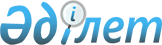 "2015-2017 жылдарға арналған облыстық бюджет туралы" Жамбыл облыстық мәслихатының 2014 жылғы 11 желтоқсандағы № 33-3 шешіміне өзгерістер мен толықтырулар енгізу туралыЖамбыл облыстық мәслихатының 2015 жылғы 25 мамырдағы № 37-2 шешімі. Жамбыл облысының Әділет департаментінде 2015 жылғы 1 маусымда № 2652 болып тіркелді       РҚАО-ның ескертпесі.

       Құжаттың мәтінінде түпнұсқаның пунктуациясы мен орфографиясы сақталған.

       Қазақстан Республикасының 2008 жылғы 4 желтоқсандағы Бюджет кодексінің 106 бабына сәйкес облыстық мәслихат ШЕШІМ ҚАБЫЛДАДЫ:

      1.  "2015-2017 жылдарға арналған облыстық бюджет туралы" Жамбыл облыстық мәслихатының 2014 жылғы 11 желтоқсандағы № 33-3 шешіміне (Нормативтік құқықтық актілерді мемлекеттік тіркеу тізілімінде № 2431 болып тіркелген, 2014 жылғы 25 желтоқсанда №175 "Ақ жол" газетінде жарияланған) келесі өзгерістер енгізілсін: 

       1 тармақта: 

       1) тармақшада: 

       "170 428 438" сандары "170 436 326" сандарымен ауыстырылсын; 

       "1 402 192" сандары "1 374 547" сандарымен ауыстырылсын;

       "15 000" сандары "17 000" сандарымен ауыстырылсын;

       "152 105 389" сандары "152 138 922" сандарымен ауыстырылсын;

       2) тармақшада: 

       "169 839 651" сандары "169 847 539" сандарымен ауыстырылсын.

       Аталған шешімнің 1 қосымшасы осы шешімнің қосымшасына сәйкес жаңа редакцияда мазмұндалсын.

       "Жергілікті өзін - өзі басқару функцияларын іске асыру үшін жергілікті өзін - өзі басқару органдарына берілетін нысаналы трансферттер" келесі мазмұнды 5 қосымшамен толықтырылсын.

      2.  Осы шешімнің орындалуына бақылау бесінші шақырылған облыстық мәслихаттың экономика, қаржы, бюджет және жергілікті өзін-өзі басқаруды дамыту мәселелері жөніндегі тұрақты комиссиясына жүктелсін. 

      3.  Осы шешім әділет органдарында мемлекеттік тіркеуден өткен күннен бастап күшіне енеді және 2015 жылдың 1 қаңтарынан қолданысқа енгізіледі.

 2015 жылға арналған облыстық бюджет Жергілікті өзін - өзі басқару функцияларын іске асыру үшін жергілікті өзін - өзі басқару органдарына берілетін нысаналы трансферттер 
					© 2012. Қазақстан Республикасы Әділет министрлігінің «Қазақстан Республикасының Заңнама және құқықтық ақпарат институты» ШЖҚ РМК
				
      Облыстық мәслихат

       сессиясының төрағасы

С. Ақпаев
 Жамбыл облыстық мәслихатының
2015 жылғы 25 мамырдағы
№ 37-2 шешіміне қосымша Жамбыл облыстық
мәслихатының
2014 жылғы 11 желтоқсандағы
№ 33-3 шешіміне 1 қосымшаСанаты

Санаты

Атауы

Сомасы, мың теңге

Сыныбы

Сыныбы

Сыныбы

Сомасы, мың теңге

Ішкі сыныбы

Ішкі сыныбы

1

2

3

1. Кірістер

170 436 326

1

Салықтық түсімдер

16 905 857

01

Табыс салығы

8 379 760

2

Жеке табыс салығы

8 379 760

03

Әлеуметтік салық

6 716 457

1

Әлеуметтік салық

6 716 457

05

Тауарларға, жұмыстарға және қызметтерге салынатын iшкi салықтар

1 809 640

3

Табиғи және басқа да ресурстарды пайдаланғаны үшiн түсетiн түсiмдер

1 809 640

2

Салықтық емес түсімдер

1 374 547

01

Мемлекеттік меншiктен түсетiн кірістер

62 026

1

Мемлекеттік кәсiпорындардың таза кірісі бөлігінің түсімдері

29 000

4

Мемлекет меншігіндегі заңды тұлғалардағы қатысу үлесіне кірістер

6 000

5

Мемлекет меншігіндегі мүлікті жалға беруден түсетін кірістер

27 000

7

Мемлекеттік бюджеттен берілген кредиттер бойынша сыйақылар

26

04

Мемлекеттік бюджеттен қаржыландырылатын, сондай-ақ Қазақстан Республикасы Ұлттық Банкінің бюджетінен (шығыстар сметасынан) ұсталатын және қаржыландырылатын мемлекеттік мекемелер салатын айыппұлдар, өсімпұлдар, санкциялар, өндіріп алулар

734 879

1

Мұнай секторы ұйымдарынан түсетін түсімдерді қоспағанда, мемлекеттік бюджеттен қаржыландырылатын, сондай-ақ Қазақстан Республикасы Ұлттық Банкінің бюджетінен (шығыстар сметасынан) ұсталатын және қаржыландырылатын мемлекеттік мекемелер салатын айыппұлдар, өсімпұлдар, санкциялар, өндіріп алулар

734 879

06

Басқа да салықтық емес түсiмдер

577 642

1

Басқа да салықтық емес түсiмдер

577 642

3

Негізгі капиталды сатудан түсетін түсімдер

17 000

01

Мемлекеттік мекемелерге бекітілген мемлекеттік мүлікті сату

17 000

1

Мемлекеттік мекемелерге бекітілген мемлекеттік мүлікті сату

17 000

4

Трансферттердің түсімдері

152 138 922

01

Төмен тұрған мемлекеттiк басқару органдарынан алынатын трансферттер

26 683

2

Аудандық (қалалық) бюджеттерден трансферттер

26 683

02

Мемлекеттiк басқарудың жоғары тұрған органдарынан түсетiн трансферттер

152 112 239

1

Республикалық бюджеттен түсетiн трансферттер

152 112 239

Функционалдық топ Атауы

Функционалдық топ Атауы

Функционалдық топ Атауы

Функционалдық топ Атауы

Функционалдық топ Атауы

Функционалдық топ Атауы

Функционалдық топ Атауы

Сомасы, мың теңге

Бюджеттік бағдарламалардың әкiмшiсi

Бюджеттік бағдарламалардың әкiмшiсi

Бюджеттік бағдарламалардың әкiмшiсi

Бюджеттік бағдарламалардың әкiмшiсi

Бюджеттік бағдарламалардың әкiмшiсi

Бюджеттік бағдарламалардың әкiмшiсi

Сомасы, мың теңге

Бағдарлама

Бағдарлама

Бағдарлама

Бағдарлама

1

2

2

3

2. Шығындар

2. Шығындар

169 847 539

01

Жалпы сипаттағы мемлекеттiк қызметтер

Жалпы сипаттағы мемлекеттiк қызметтер

2 064 667

110

110

Облыс мәслихатының аппараты

Облыс мәслихатының аппараты

67 610

001

001

Облыс мәслихатының қызметін қамтамасыз ету жөніндегі қызметтер

Облыс мәслихатының қызметін қамтамасыз ету жөніндегі қызметтер

67 610

120

120

Облыс әкімінің аппараты

Облыс әкімінің аппараты

811 967

001

001

Облыс әкімінің қызметін қамтамасыз ету жөніндегі қызметтер

Облыс әкімінің қызметін қамтамасыз ету жөніндегі қызметтер

601 971

002

002

Ақпараттық жүйелер құру

Ақпараттық жүйелер құру

69 760

004

004

Мемлекеттік органның күрделі шығыстары

Мемлекеттік органның күрделі шығыстары

55 754

007

007

Ведомстволық бағыныстағы мемлекеттік мекемелерінің және ұйымдарының күрделі шығыстары

Ведомстволық бағыныстағы мемлекеттік мекемелерінің және ұйымдарының күрделі шығыстары

5 904

009

009

Аудандық маңызы бар қалалардың, ауылдардың, кенттердің, ауылдық округтердің әкімдерін сайлауды қамтамасыз ету және өткізу

Аудандық маңызы бар қалалардың, ауылдардың, кенттердің, ауылдық округтердің әкімдерін сайлауды қамтамасыз ету және өткізу

7 957

013

013

Облыс Қазақстан халқы Ассамблеясының қызметін қамтамасыз ету

Облыс Қазақстан халқы Ассамблеясының қызметін қамтамасыз ету

70 621

282

282

Облыстың тексеру комиссиясы

Облыстың тексеру комиссиясы

193 920

001

001

Облыстың тексеру комиссиясының қызметін қамтамасыз ету жөніндегі қызметтер

Облыстың тексеру комиссиясының қызметін қамтамасыз ету жөніндегі қызметтер

182 765

003

003

Мемлекеттік органның күрделі шығыстары

Мемлекеттік органның күрделі шығыстары

11 155

257

257

Облыстың қаржы басқармасы

Облыстың қаржы басқармасы

166 310

001

001

Жергілікті бюджетті атқару және облыстық коммуналдық меншікті басқару саласындағы мемлекеттік саясатты іске асыру жөніндегі қызметтер

Жергілікті бюджетті атқару және облыстық коммуналдық меншікті басқару саласындағы мемлекеттік саясатты іске асыру жөніндегі қызметтер

111 382

009

009

Жекешелендіру, коммуналдық меншікті басқару, жекешелендіруден кейінгі қызмет және осыған байланысты дауларды реттеу

Жекешелендіру, коммуналдық меншікті басқару, жекешелендіруден кейінгі қызмет және осыған байланысты дауларды реттеу

4 000

013

013

Мемлекеттік органның күрделі шығыстары

Мемлекеттік органның күрделі шығыстары

5 580

028

028

Коммуналдық меншікке мүлікті сатып алу

Коммуналдық меншікке мүлікті сатып алу

26 118

113

113

Жергілікті бюджеттерден берілетін ағымдағы нысаналы трансферттер

Жергілікті бюджеттерден берілетін ағымдағы нысаналы трансферттер

19 230

258

258

Облыстың экономика және бюджеттік жоспарлау басқармасы

Облыстың экономика және бюджеттік жоспарлау басқармасы

94 219

001

001

Экономикалық саясатты, мемлекеттік жоспарлау жүйесін қалыптастыру мен дамыту саласындағы мемлекеттік саясатты іске асыру жөніндегі қызметтер

Экономикалық саясатты, мемлекеттік жоспарлау жүйесін қалыптастыру мен дамыту саласындағы мемлекеттік саясатты іске асыру жөніндегі қызметтер

92 909

005

005

Мемлекеттік органның күрделі шығыстары

Мемлекеттік органның күрделі шығыстары

1 310

269

269

Облыстың дін істері басқармасы

Облыстың дін істері басқармасы

65 060

001

001

Жергілікті деңгейде дін істер саласындағы мемлекеттік саясатты іске асыру жөніндегі қызметтер

Жергілікті деңгейде дін істер саласындағы мемлекеттік саясатты іске асыру жөніндегі қызметтер

23 613

003

003

Мемлекеттік органның күрделі шығыстары

Мемлекеттік органның күрделі шығыстары

2 529

004

004

Ведомстволық бағыныстағы мемлекеттік мекемелерінің және ұйымдарының күрделі шығыстары

Ведомстволық бағыныстағы мемлекеттік мекемелерінің және ұйымдарының күрделі шығыстары

4 027

005

005

Өңірде діни ахуалды зерделеу және талдау

Өңірде діни ахуалды зерделеу және талдау

34 891

281

281

Облыстың құрылыс, жолаушылар көлігі және автомобиль жолдары басқармасы

Облыстың құрылыс, жолаушылар көлігі және автомобиль жолдары басқармасы

665 581

001

001

Жергілікті деңгейде құрылыс, көлік және коммуникация саласындағы мемлекеттік саясатты іске асыру жөніндегі қызметтер

Жергілікті деңгейде құрылыс, көлік және коммуникация саласындағы мемлекеттік саясатты іске асыру жөніндегі қызметтер

89 796

003

003

Мемлекеттік органның күрделі шығыстары

Мемлекеттік органның күрделі шығыстары

95 202

113

113

Жергілікті бюджеттерден берілетін ағымдағы нысаналы трансферттер

Жергілікті бюджеттерден берілетін ағымдағы нысаналы трансферттер

455 965

114

114

Жергілікті бюджеттерден берілетін нысаналы даму трансферттері

Жергілікті бюджеттерден берілетін нысаналы даму трансферттері

24 618

02

Қорғаныс

Қорғаныс

123 380

120

120

Облыс әкімінің аппараты

Облыс әкімінің аппараты

88 486

010

010

Жалпыға бірдей әскери міндетті атқару шеңберінде іс-шаралар

Жалпыға бірдей әскери міндетті атқару шеңберінде іс-шаралар

41 663

011

011

Аумақтық қорғанысты даярлау және облыс ауқымдағы аумақтық қорғаныс

Аумақтық қорғанысты даярлау және облыс ауқымдағы аумақтық қорғаныс

46 823

120

120

Облыс әкімінің аппараты

Облыс әкімінің аппараты

4 519

012

012

Облыстық ауқымдағы жұмылдыру дайындығы және жұмылдыру

Облыстық ауқымдағы жұмылдыру дайындығы және жұмылдыру

4 519

281

281

Облыстың құрылыс, жолаушылар көлігі және автомобиль жолдары басқармасы

Облыстың құрылыс, жолаушылар көлігі және автомобиль жолдары басқармасы

9 525

005

005

Жұмылдыру дайындығы мен төтенше жағдайлардың объектілерін дамыту

Жұмылдыру дайындығы мен төтенше жағдайлардың объектілерін дамыту

9 525

287

287

Облыстық бюджеттен қаржыландырылатын табиғи және техногендік сипаттағы төтенше жағдайлар, азаматтық қорғаныс саласындағы уәкілетті органдардың аумақтық органы

Облыстық бюджеттен қаржыландырылатын табиғи және техногендік сипаттағы төтенше жағдайлар, азаматтық қорғаныс саласындағы уәкілетті органдардың аумақтық органы

20 850

002

002

Аумақтық органның және ведомстволық бағынысты мемлекеттік мекемелерінің күрделі шығыстары

Аумақтық органның және ведомстволық бағынысты мемлекеттік мекемелерінің күрделі шығыстары

14 120

004

004

Облыс ауқымындағы төтенше жағдайлардың алдын алу және оларды жою

Облыс ауқымындағы төтенше жағдайлардың алдын алу және оларды жою

6 730

03

Қоғамдық тәртіп, қауіпсіздік, құқықтық, сот, қылмыстық-атқару қызметі

Қоғамдық тәртіп, қауіпсіздік, құқықтық, сот, қылмыстық-атқару қызметі

6 103 870

252

252

Облыстық бюджеттен қаржыландырылатын атқарушы ішкі істер органы

Облыстық бюджеттен қаржыландырылатын атқарушы ішкі істер органы

6 088 577

001

001

Облыс аумағында қоғамдық тәртіпті және қауіпсіздікті сақтауды қамтамасыз ету саласындағы мемлекеттік саясатты іске асыру жөніндегі қызметтер

Облыс аумағында қоғамдық тәртіпті және қауіпсіздікті сақтауды қамтамасыз ету саласындағы мемлекеттік саясатты іске асыру жөніндегі қызметтер

5 243 761

003

003

Қоғамдық тәртіпті қорғауға қатысатын азаматтарды көтермелеу

Қоғамдық тәртіпті қорғауға қатысатын азаматтарды көтермелеу

921

006

006

Мемлекеттік органның күрделі шығыстары

Мемлекеттік органның күрделі шығыстары

665 606

013

013

Белгілі тұратын жері және құжаттары жоқ адамдарды орналастыру қызметтері

Белгілі тұратын жері және құжаттары жоқ адамдарды орналастыру қызметтері

39 645

014

014

Әкімшілік тәртіп тұтқындалған адамдарды ұстауды ұйымдастыру

Әкімшілік тәртіп тұтқындалған адамдарды ұстауды ұйымдастыру

17 886

015

015

Қызмет жануарларын ұстауды ұйымдастыру

Қызмет жануарларын ұстауды ұйымдастыру

108 254

024

024

Дағдарыстық жағдай қаупі төнген және туындаған кезде іс-қимылдар бойынша оқу-жаттығу жүргізу

Дағдарыстық жағдай қаупі төнген және туындаған кезде іс-қимылдар бойынша оқу-жаттығу жүргізу

12 504

281

281

Құрылыс, жолаушылар көлігі және автомобиль жолдары басқармасы

Құрылыс, жолаушылар көлігі және автомобиль жолдары басқармасы

2 815

007

007

Ішкі істер органдарының объектілерін дамыту

Ішкі істер органдарының объектілерін дамыту

2 815

120

120

Облыс әкімінің аппараты

Облыс әкімінің аппараты

12 478

015

015

Аудандардың (облыстық маңызы бар қалалардың) бюджеттеріне азаматтық хал актілерін тіркеу бөлімдерінің штат санын ұстауға берілетін ағымдағы нысаналы трансферттер

Аудандардың (облыстық маңызы бар қалалардың) бюджеттеріне азаматтық хал актілерін тіркеу бөлімдерінің штат санын ұстауға берілетін ағымдағы нысаналы трансферттер

12 478

04

Бiлiм беру

Бiлiм беру

23 254 976

261

261

Облыстың білім басқармасы

Облыстың білім басқармасы

4 849 298

027

027

Мектепке дейінгі білім беру ұйымдарында мемлекеттік білім беру тапсырыстарын іске асыруға аудандардың (облыстық маңызы бар қалалардың) бюджеттеріне берілетін ағымдағы нысаналы трансферттер

Мектепке дейінгі білім беру ұйымдарында мемлекеттік білім беру тапсырыстарын іске асыруға аудандардың (облыстық маңызы бар қалалардың) бюджеттеріне берілетін ағымдағы нысаналы трансферттер

4 849 298

261

261

Облыстың білім басқармасы

Облыстың білім басқармасы

3 054 427

003

003

Арнайы білім беретін оқу бағдарламалары бойынша жалпы білім беру

Арнайы білім беретін оқу бағдарламалары бойынша жалпы білім беру

1 418 486

006

006

Мамандандырылған білім беру ұйымдарында дарынды балаларға жалпы білім беру

Мамандандырылған білім беру ұйымдарында дарынды балаларға жалпы білім беру

758 194

061

061

Аудандардың (облыстық маңызы бар қалалардың) бюджеттеріне үш деңгейлі жүйе бойынша біліктілігін арттырудан өткен мұғалімдерге еңбекақыны көтеруге берілетін ағымдағы нысаналы трансферттер

Аудандардың (облыстық маңызы бар қалалардың) бюджеттеріне үш деңгейлі жүйе бойынша біліктілігін арттырудан өткен мұғалімдерге еңбекақыны көтеруге берілетін ағымдағы нысаналы трансферттер

877 747

285

285

Облыстың дене шынықтыру және спорт басқармасы

Облыстың дене шынықтыру және спорт басқармасы

1 427 613

006

006

Балалар мен жасөспірімдерге спорт бойынша қосымша білім беру

Балалар мен жасөспірімдерге спорт бойынша қосымша білім беру

1 037 155

007

007

Мамандандырылған бiлiм беру ұйымдарында спорттағы дарынды балаларға жалпы бiлiм беру

Мамандандырылған бiлiм беру ұйымдарында спорттағы дарынды балаларға жалпы бiлiм беру

390 458

253

253

Облыстың денсаулық сақтау басқармасы

Облыстың денсаулық сақтау басқармасы

337 594

043

043

Техникалық және кәсіптік, орта білімнен кейінгі білім беру ұйымдарында мамандар даярлау

Техникалық және кәсіптік, орта білімнен кейінгі білім беру ұйымдарында мамандар даярлау

337 594

261

261

Облыстың білім басқармасы

Облыстың білім басқармасы

4 800 215

024

024

Техникалық және кәсіптік білім беру ұйымдарында мамандар даярлау

Техникалық және кәсіптік білім беру ұйымдарында мамандар даярлау

4 800 215

253

253

Облыстың денсаулық сақтау басқармасы

Облыстың денсаулық сақтау басқармасы

123 062

003

003

Кадрлардың біліктілігін арттыру және оларды қайта даярлау

Кадрлардың біліктілігін арттыру және оларды қайта даярлау

123 062

253

253

Облыстың денсаулық сақтау басқармасы

Облыстың денсаулық сақтау басқармасы

60 449

034

034

Денсаулық сақтау жүйесіндегі мемлекеттік білім беру ұйымдарының күрделі шығыстары

Денсаулық сақтау жүйесіндегі мемлекеттік білім беру ұйымдарының күрделі шығыстары

60 449

261

261

Облыстың білім басқармасы

Облыстың білім басқармасы

1 631 618

001

001

Жергілікті деңгейде білім беру саласындағы мемлекеттік саясатты іске асыру жөніндегі қызметтер

Жергілікті деңгейде білім беру саласындағы мемлекеттік саясатты іске асыру жөніндегі қызметтер

128 358

004

004

Облыстық мемлекеттік білім беру мекемелерінде білім беру жүйесін ақпараттандыру

Облыстық мемлекеттік білім беру мекемелерінде білім беру жүйесін ақпараттандыру

8 325

005

005

Облыстық мемлекеттік білім беру мекемелер үшін оқулықтар мен оқу-әдiстемелiк кешендерді сатып алу және жеткізу

Облыстық мемлекеттік білім беру мекемелер үшін оқулықтар мен оқу-әдiстемелiк кешендерді сатып алу және жеткізу

50 794

007

007

Облыстық ауқымда мектеп олимпиадаларын, мектептен тыс іс-шараларды және конкурстар өткізу

Облыстық ауқымда мектеп олимпиадаларын, мектептен тыс іс-шараларды және конкурстар өткізу

181 406

011

011

Балалар мен жасөспірімдердің психикалық денсаулығын зерттеу және халыққа психологиялық-медициналық-педагогикалық консультациялық көмек көрсету

Балалар мен жасөспірімдердің психикалық денсаулығын зерттеу және халыққа психологиялық-медициналық-педагогикалық консультациялық көмек көрсету

22 258

012

012

Дамуында проблемалары бар балалар мен жасөспірімдердің оңалту және әлеуметтік бейімдеу

Дамуында проблемалары бар балалар мен жасөспірімдердің оңалту және әлеуметтік бейімдеу

35 422

013

013

Мемлекеттік органның күрделі шығыстары

Мемлекеттік органның күрделі шығыстары

15 000

019

019

Облыстық мемлекеттік білім беру мекемелеріне жұмыстағы жоғары көрсеткіштері үшін гранттар беру

Облыстық мемлекеттік білім беру мекемелеріне жұмыстағы жоғары көрсеткіштері үшін гранттар беру

17 091

029

029

Әдістемелік жұмыс

Әдістемелік жұмыс

57 982

067

067

Ведомстволық бағыныстағы мемлекеттік мекемелерінің және ұйымдарының күрделі шығыстары

Ведомстволық бағыныстағы мемлекеттік мекемелерінің және ұйымдарының күрделі шығыстары

60 443

113

113

Жергілікті бюджеттерден берілетін ағымдағы нысаналы трансферттер

Жергілікті бюджеттерден берілетін ағымдағы нысаналы трансферттер

1 054 539

281

281

Құрылыс, жолаушылар көлігі және автомобиль жолдары басқармасы

Құрылыс, жолаушылар көлігі және автомобиль жолдары басқармасы

6 970 700

009

009

Аудандардың (облыстық маңызы бар қалалардың) бюджеттеріне білім беру объектілерін салуға және реконструкциялауға берілетін нысаналы даму трансферттер

Аудандардың (облыстық маңызы бар қалалардың) бюджеттеріне білім беру объектілерін салуға және реконструкциялауға берілетін нысаналы даму трансферттер

6 827 447

011

011

Білім беру объектілерін салу және реконструкциялау

Білім беру объектілерін салу және реконструкциялау

143 253

05

Денсаулық сақтау

Денсаулық сақтау

40 294 832

253

253

Облыстың денсаулық сақтау басқармасы

Облыстың денсаулық сақтау басқармасы

353 259

004

004

Республикалық бюджет қаражаты есебінен көрсетілетін және аудандық маңызы бар және ауылдың денсаулық сақтау субъектілері көрсететін медициналық көмекті қоспағанда, бастапқы медициналық-санитариялық көмек және медициналық ұйымдар мамандарын жіберу бойынша денсаулық сақтау субъектілерінің стационарлық және стационарды алмастыратын медициналық көмек көрсетуі

Республикалық бюджет қаражаты есебінен көрсетілетін және аудандық маңызы бар және ауылдың денсаулық сақтау субъектілері көрсететін медициналық көмекті қоспағанда, бастапқы медициналық-санитариялық көмек және медициналық ұйымдар мамандарын жіберу бойынша денсаулық сақтау субъектілерінің стационарлық және стационарды алмастыратын медициналық көмек көрсетуі

353 259

253

253

Облыстың денсаулық сақтау басқармасы

Облыстың денсаулық сақтау басқармасы

959 009

005

005

Жергілікті денсаулық сақтау ұйымдары үшін қанды, оның құрамдауыштары мен препараттарын өндіру

Жергілікті денсаулық сақтау ұйымдары үшін қанды, оның құрамдауыштары мен препараттарын өндіру

569 464

006

006

Ана мен баланы қорғау бойынша қызмет көрсету

Ана мен баланы қорғау бойынша қызмет көрсету

229 233

007

007

Салауатты өмір салтын насихаттау

Салауатты өмір салтын насихаттау

156 389

012

012

2011-2015 жылдарға арналған "Саламатты Қазақстан" Мемлекеттік бағдарлама аясында бостандықтан айыру орындарында отырған және босап шыққан тұлғалар арасында АҚТҚ- инфекциясының алдын-алуға әлеуметтік жобаларды іске асыру

2011-2015 жылдарға арналған "Саламатты Қазақстан" Мемлекеттік бағдарлама аясында бостандықтан айыру орындарында отырған және босап шыққан тұлғалар арасында АҚТҚ- инфекциясының алдын-алуға әлеуметтік жобаларды іске асыру

2 661

017

017

Шолғыншы эпидемиологиялық қадағалау жүргізу үшін тест-жүйелерін сатып алу

Шолғыншы эпидемиологиялық қадағалау жүргізу үшін тест-жүйелерін сатып алу

1 262

253

253

Облыстың денсаулық сақтау басқармасы

Облыстың денсаулық сақтау басқармасы

10 123 000

009

009

Туберкулез, жұқпалы аурулар, психикалық күйзеліс және мінез-құлқының бұзылуынан, оның ішінде психикаға белсенді әсер ететін заттарды қолдануға байланысты, зардап шегетін адамдарға медициналық көмек көрсету

Туберкулез, жұқпалы аурулар, психикалық күйзеліс және мінез-құлқының бұзылуынан, оның ішінде психикаға белсенді әсер ететін заттарды қолдануға байланысты, зардап шегетін адамдарға медициналық көмек көрсету

5 347 238

019

019

Туберкулезбен ауыратын науқастарды туберкулезге қарсы препараттармен қамтамасыз ету

Туберкулезбен ауыратын науқастарды туберкулезге қарсы препараттармен қамтамасыз ету

222 073

020

020

Диабетпен ауыратын науқастарды диабетке қарсы препараттармен қамтамасыз ету

Диабетпен ауыратын науқастарды диабетке қарсы препараттармен қамтамасыз ету

614 905

021

021

Онкогематологиялық науқастарды химия препараттарымен қамтамасыз ету

Онкогематологиялық науқастарды химия препараттарымен қамтамасыз ету

197 123

022

022

Созылмалы бүйрек функциясының жетіспеушілігі бар, аутоиммунды, орфандық аурулармен ауыратын, иммунитеті жеткіліксіз науқастарды, сондай-ақ бүйрегін транспланттаудан кейінгі науқастарды дәрілік заттармен қамтамасыз ету

Созылмалы бүйрек функциясының жетіспеушілігі бар, аутоиммунды, орфандық аурулармен ауыратын, иммунитеті жеткіліксіз науқастарды, сондай-ақ бүйрегін транспланттаудан кейінгі науқастарды дәрілік заттармен қамтамасыз ету

389 172

026

026

Гемофилиямен ауыратын науқастарды қанды ұйыту факторларымен қамтамасыз ету

Гемофилиямен ауыратын науқастарды қанды ұйыту факторларымен қамтамасыз ету

341 758

027

027

Халыққа иммундық профилактика жүргізу үшін вакциналарды және басқа иммундық биологиялық препараттарды орталықтандырылған сатып алу және сақтау

Халыққа иммундық профилактика жүргізу үшін вакциналарды және басқа иммундық биологиялық препараттарды орталықтандырылған сатып алу және сақтау

1 695 588

036

036

Жіті миокард инфаркті бар науқастарды тромболитикалық препараттармен қамтамасыз ету

Жіті миокард инфаркті бар науқастарды тромболитикалық препараттармен қамтамасыз ету

7 662

046

046

Онкологиялық науқастарға тегін медициналық көмектің кепілдік берілген көлемі шеңберінде медициналық көмек көрсету

Онкологиялық науқастарға тегін медициналық көмектің кепілдік берілген көлемі шеңберінде медициналық көмек көрсету

1 307 481

253

253

Облыстың денсаулық сақтау басқармасы

Облыстың денсаулық сақтау басқармасы

18 744 855

014

014

Халықтың жекелеген санаттарын амбулаториялық деңгейде дәрілік заттармен және балаларға арналған және емдік тағамдардың арнаулы өнімдерімен қамтамасыз ету

Халықтың жекелеген санаттарын амбулаториялық деңгейде дәрілік заттармен және балаларға арналған және емдік тағамдардың арнаулы өнімдерімен қамтамасыз ету

844 525

038

038

Тегін медициналық көмектің кепілдік берілген көлемі шеңберінде скринингтік зерттеулер жүргізу

Тегін медициналық көмектің кепілдік берілген көлемі шеңберінде скринингтік зерттеулер жүргізу

155 269

039

039

Аудандық маңызы бар және ауыл денсаулық сақтау субъектілерінің медициналық көмекті және амбулаториялық-емханалық көмекті халыққа тегін медициналық көмектің кепілдік берілген көлемі шеңберінде көрсетуі

Аудандық маңызы бар және ауыл денсаулық сақтау субъектілерінің медициналық көмекті және амбулаториялық-емханалық көмекті халыққа тегін медициналық көмектің кепілдік берілген көлемі шеңберінде көрсетуі

17 140 010

045

045

Азаматтардың жекелеген санаттарын дәрілік заттармен амбулаториялық деңгейінде жеңілдетілген жағдайда қамтамасыз ету

Азаматтардың жекелеген санаттарын дәрілік заттармен амбулаториялық деңгейінде жеңілдетілген жағдайда қамтамасыз ету

605 051

253

253

Облыстың денсаулық сақтау басқармасы

Облыстың денсаулық сақтау басқармасы

1 268 577

011

011

Республикалық бюджет қаражаты есебінен көрсетілетін және аудандық маңызы бар және ауылдың денсаулық сақтау субъектілері көрсететін медициналық көмекті қоспағанда, жедел медициналық көмек көрсету және санитариялық авиация

Республикалық бюджет қаражаты есебінен көрсетілетін және аудандық маңызы бар және ауылдың денсаулық сақтау субъектілері көрсететін медициналық көмекті қоспағанда, жедел медициналық көмек көрсету және санитариялық авиация

1 230 556

029

029

Облыстық арнайы медициналық жабдықтау базалары

Облыстық арнайы медициналық жабдықтау базалары

38 021

253

253

Облыстың денсаулық сақтау басқармасы

Облыстың денсаулық сақтау басқармасы

1 624 594

001

001

Жергілікті денгейде денсаулық сақтау саласындағы мемлекеттік саясатты іске асыру жөніндегі қызметтер

Жергілікті денгейде денсаулық сақтау саласындағы мемлекеттік саясатты іске асыру жөніндегі қызметтер

135 010

008

008

Қазақстан Республикасында ЖИТС-тің алдын алу және оған қарсы күрес жөніндегі іс-шараларды іске асыру

Қазақстан Республикасында ЖИТС-тің алдын алу және оған қарсы күрес жөніндегі іс-шараларды іске асыру

49 170

016

016

Азаматтарды елді мекеннен тыс жерлерде емделу үшін тегін және жеңілдетілген жол жүрумен қамтамасыз ету

Азаматтарды елді мекеннен тыс жерлерде емделу үшін тегін және жеңілдетілген жол жүрумен қамтамасыз ету

23 706

018

018

Денсаулық сақтау саласындағы ақпараттық талдамалық қызметтер

Денсаулық сақтау саласындағы ақпараттық талдамалық қызметтер

69 909

023

023

Ауылдық жерлерге жұмыс істеуге жіберілген медициналық және фармацевтикалық қызметкерлерді әлеуметтік қолдау

Ауылдық жерлерге жұмыс істеуге жіберілген медициналық және фармацевтикалық қызметкерлерді әлеуметтік қолдау

19 200

028

028

Жаңадан іске қосылатын денсаулық сақтау объектілерін ұстау

Жаңадан іске қосылатын денсаулық сақтау объектілерін ұстау

24 338

030

030

Мемлекеттік денсаулық сақтау органдарының күрделі шығыстары

Мемлекеттік денсаулық сақтау органдарының күрделі шығыстары

2 000

033

033

Медициналық денсаулық сақтау ұйымдарының күрделі шығыстары

Медициналық денсаулық сақтау ұйымдарының күрделі шығыстары

1 301 261

281

281

Құрылыс, жолаушылар көлігі және автомобиль жолдары басқармасы

Құрылыс, жолаушылар көлігі және автомобиль жолдары басқармасы

7 221 538

013

013

Денсаулық сақтау объектілерін салу және реконструкциялау

Денсаулық сақтау объектілерін салу және реконструкциялау

7 221 538

06

Әлеуметтiк көмек және әлеуметтiк қамсыздандыру

Әлеуметтiк көмек және әлеуметтiк қамсыздандыру

4 157 585

256

256

Облыстың жұмыспен қамтуды үйлестіру және әлеуметтік бағдарламалар басқармасы

Облыстың жұмыспен қамтуды үйлестіру және әлеуметтік бағдарламалар басқармасы

1 883 689

002

002

Жалпы үлгідегі медициналық-әлеуметтік мекемелерде (ұйымдарда) қарттар мен мүгедектерге арнаулы әлеуметтік қызметтер көрсету

Жалпы үлгідегі медициналық-әлеуметтік мекемелерде (ұйымдарда) қарттар мен мүгедектерге арнаулы әлеуметтік қызметтер көрсету

561 291

013

013

Психоневрологиялық медициналық-әлеуметтік мекемелерде (ұйымдарда) психоневрологиялық аурулармен ауыратын мүгедектер үшін арнаулы әлеуметтік қызметтер көрсету

Психоневрологиялық медициналық-әлеуметтік мекемелерде (ұйымдарда) психоневрологиялық аурулармен ауыратын мүгедектер үшін арнаулы әлеуметтік қызметтер көрсету

845 424

014

014

Оңалту орталықтарында қарттарға, мүгедектерге, оның ішінде мүгедек балаларға арнаулы әлеуметтік қызметтер көрсету

Оңалту орталықтарында қарттарға, мүгедектерге, оның ішінде мүгедек балаларға арнаулы әлеуметтік қызметтер көрсету

222 237

015

015

Балалар психоневрологиялық медициналық-әлеуметтік мекемелерінде (ұйымдарда) психоневрологиялық патологиялары бар мүгедек балалар үшін арнаулы әлеуметтік қызметтер көрсету

Балалар психоневрологиялық медициналық-әлеуметтік мекемелерінде (ұйымдарда) психоневрологиялық патологиялары бар мүгедек балалар үшін арнаулы әлеуметтік қызметтер көрсету

254 737

261

261

Облыстың білім басқармасы

Облыстың білім басқармасы

396 056

015

015

Жетiм балаларды, ата-анасының қамқорлығынсыз қалған балаларды әлеуметтік қамсыздандыру

Жетiм балаларды, ата-анасының қамқорлығынсыз қалған балаларды әлеуметтік қамсыздандыру

349 518

037

037

Әлеуметтік сауықтандыру

Әлеуметтік сауықтандыру

46 538

256

256

Облыстың жұмыспен қамтуды үйлестіру және әлеуметтік бағдарламалар басқармасы

Облыстың жұмыспен қамтуды үйлестіру және әлеуметтік бағдарламалар басқармасы

783 551

003

003

Мүгедектерге әлеуметтік қолдау

Мүгедектерге әлеуметтік қолдау

311 252

049

049

Аудандардың (облыстық маңызы бар қалалардың) бюджеттеріне мемлекеттік атаулы әлеуметтік көмек төлеуге берілетін ағымдағы нысаналы трансферттер

Аудандардың (облыстық маңызы бар қалалардың) бюджеттеріне мемлекеттік атаулы әлеуметтік көмек төлеуге берілетін ағымдағы нысаналы трансферттер

24 240

050

050

Аудандардың (облыстық маңызы бар қалалардың) бюджеттеріне 18 жасқа дейінгі балаларға мемлекеттік жәрдемақылар төлеуге берілетін ағымдағы нысаналы трансферттер

Аудандардың (облыстық маңызы бар қалалардың) бюджеттеріне 18 жасқа дейінгі балаларға мемлекеттік жәрдемақылар төлеуге берілетін ағымдағы нысаналы трансферттер

79 000

051

051

Аудандардың (облыстық маңызы бар қалалардың) бюджеттеріне Ұлы Отан соғысындағы Жеңістің жетпіс жылдығына арналған іс-шараларды өткізуге берілетін ағымдағы нысаналы трансферттер

Аудандардың (облыстық маңызы бар қалалардың) бюджеттеріне Ұлы Отан соғысындағы Жеңістің жетпіс жылдығына арналған іс-шараларды өткізуге берілетін ағымдағы нысаналы трансферттер

365 723

052

052

Ұлы Отан соғысындағы Жеңістің жетпіс жылдығына арналған іс-шараларды өткізу

Ұлы Отан соғысындағы Жеңістің жетпіс жылдығына арналған іс-шараларды өткізу

3 336

256

256

Облыстың жұмыспен қамтуды үйлестіру және әлеуметтік бағдарламалар басқармасы

Облыстың жұмыспен қамтуды үйлестіру және әлеуметтік бағдарламалар басқармасы

992 687

001

001

Жергілікті деңгейде жұмыспен қамтуды қамтамасыз ету және халық үшін әлеуметтік бағдарламаларды іске асыру саласында мемлекеттік саясатты іске асыру жөніндегі қызметтер

Жергілікті деңгейде жұмыспен қамтуды қамтамасыз ету және халық үшін әлеуметтік бағдарламаларды іске асыру саласында мемлекеттік саясатты іске асыру жөніндегі қызметтер

87 781

007

007

Мемлекеттік органның күрделі шығыстары

Мемлекеттік органның күрделі шығыстары

36 694

017

017

Аудандардың (облыстық маңызы бар қалалардың) бюджеттеріне арнаулы әлеуметтік қызметтер стандарттарын енгізуге берілетін ағымдағы нысаналы трансферттер

Аудандардың (облыстық маңызы бар қалалардың) бюджеттеріне арнаулы әлеуметтік қызметтер стандарттарын енгізуге берілетін ағымдағы нысаналы трансферттер

10 512

018

018

Үкіметтік емес секторда мемлекеттік әлеуметтік тапсырысты орналастыру

Үкіметтік емес секторда мемлекеттік әлеуметтік тапсырысты орналастыру

42 015

028

028

Күш көрсету немесе күш көрсету қауіпі салдарынан қиын жағдайларға тап болған тәуекелдер тобындағы адамдарға қызметтер

Күш көрсету немесе күш көрсету қауіпі салдарынан қиын жағдайларға тап болған тәуекелдер тобындағы адамдарға қызметтер

30 670

044

044

Жергілікті деңгейде көші-қон іс-шараларын іске асыру

Жергілікті деңгейде көші-қон іс-шараларын іске асыру

6 671

045

045

Аудандардың (облыстық маңызы бар қалалардың) бюджеттеріне Мүгедектердің құқықтарын қамтамасыз ету және өмір сүру сапасын жақсарту жөніндегі іс-шаралар жоспарын іске асыруға берілетін ағымдағы нысаналы трансферттер

Аудандардың (облыстық маңызы бар қалалардың) бюджеттеріне Мүгедектердің құқықтарын қамтамасыз ету және өмір сүру сапасын жақсарту жөніндегі іс-шаралар жоспарын іске асыруға берілетін ағымдағы нысаналы трансферттер

106 977

047

047

Аудандардың (облыстық маңызы бар қалалардың) бюджеттеріне Өрлеу жобасы бойынша келісілген қаржылай көмекті енгізуге берілетін ағымдағы нысаналы трансферттер

Аудандардың (облыстық маңызы бар қалалардың) бюджеттеріне Өрлеу жобасы бойынша келісілген қаржылай көмекті енгізуге берілетін ағымдағы нысаналы трансферттер

574 301

053

053

Кохлеарлық импланттарға дәлдеп сөйлеу процессорларын ауыстыру және келтіру бойынша қызмет көрсету

Кохлеарлық импланттарға дәлдеп сөйлеу процессорларын ауыстыру және келтіру бойынша қызмет көрсету

72 927

067

067

Ведомстволық бағыныстағы мемлекеттік мекемелерінің және ұйымдарының күрделі шығыстары

Ведомстволық бағыныстағы мемлекеттік мекемелерінің және ұйымдарының күрделі шығыстары

17 989

113

113

Жергілікті бюджеттерден берілетін ағымдағы нысаналы трансферттер

Жергілікті бюджеттерден берілетін ағымдағы нысаналы трансферттер

6 150

263

263

Облыстың ішкі саясат басқармасы

Облыстың ішкі саясат басқармасы

39 136

077

077

Мүгедектердің құқықтарын қамтамасыз ету және өмір сүру сапасын жақсарту жөніндегі іс-шаралар жоспарын іске асыру

Мүгедектердің құқықтарын қамтамасыз ету және өмір сүру сапасын жақсарту жөніндегі іс-шаралар жоспарын іске асыру

39 136

270

270

Облыстың еңбек инспекциясы бойынша басқармасы

Облыстың еңбек инспекциясы бойынша басқармасы

49 176

001

001

Жергілікті деңгейде еңбек қатынасын реттеу саласындағы мемлекеттік саясатты іске асыру жөніндегі қызметтер

Жергілікті деңгейде еңбек қатынасын реттеу саласындағы мемлекеттік саясатты іске асыру жөніндегі қызметтер

47 474

003

003

Мемлекеттік органның күрделі шығыстары

Мемлекеттік органның күрделі шығыстары

1 702

281

281

Облыстың құрылыс, жолаушылар көлігі және автомобиль жолдары басқармасы

Облыстың құрылыс, жолаушылар көлігі және автомобиль жолдары басқармасы

13 290

076

076

Аудандардың (облыстық маңызы бар қалалардың) бюджеттеріне мүгедектердің құқықтарын қамтамасыз ету және өмір сүру сапасын жақсарту жөніндегі іс-шаралар жоспарын іске асыруға берілетін ағымдағы нысаналы трансферттер

Аудандардың (облыстық маңызы бар қалалардың) бюджеттеріне мүгедектердің құқықтарын қамтамасыз ету және өмір сүру сапасын жақсарту жөніндегі іс-шаралар жоспарын іске асыруға берілетін ағымдағы нысаналы трансферттер

13 290

07

Тұрғын үй-коммуналдық шаруашылық

Тұрғын үй-коммуналдық шаруашылық

10 170 271

251

251

Облыстың жер қатынастары басқармасы

Облыстың жер қатынастары басқармасы

1 305 928

011

011

Аудандардың (республикалық маңызы бар қалалардың) бюджеттеріне мемлекет мұқтажы үшін жер учаскелерін алуға берілетін нысаналы трансферттер

Аудандардың (республикалық маңызы бар қалалардың) бюджеттеріне мемлекет мұқтажы үшін жер учаскелерін алуға берілетін нысаналы трансферттер

1 305 928

253

253

Облыстың денсаулық сақтау басқармасы

Облыстың денсаулық сақтау басқармасы

14 944

047

047

Жұмыспен қамту 2020 жол картасы бойынша қалаларды және ауылдық елді мекендерді дамыту шеңберінде объектілерді жөндеу

Жұмыспен қамту 2020 жол картасы бойынша қалаларды және ауылдық елді мекендерді дамыту шеңберінде объектілерді жөндеу

14 944

256

256

Облыстың жұмыспен қамтуды үйлестіру және әлеуметтік бағдарламалар басқармасы

Облыстың жұмыспен қамтуды үйлестіру және әлеуметтік бағдарламалар басқармасы

1 652

043

043

Жұмыспен қамту 2020 жол картасы бойынша қалаларды және ауылдық елді мекендерді дамыту шеңберінде объектілерді жөндеу

Жұмыспен қамту 2020 жол картасы бойынша қалаларды және ауылдық елді мекендерді дамыту шеңберінде объектілерді жөндеу

1 652

261

261

Облыстың білім басқармасы

Облыстың білім басқармасы

58 895

062

062

Аудандардың (облыстық маңызы бар қалалардың) бюджеттеріне Жұмыспен қамту 2020 жол картасы шеңберінде қалаларды және ауылдық елді мекендерді дамытуға берілетін ағымдағы нысаналы трансферттер

Аудандардың (облыстық маңызы бар қалалардың) бюджеттеріне Жұмыспен қамту 2020 жол картасы шеңберінде қалаларды және ауылдық елді мекендерді дамытуға берілетін ағымдағы нысаналы трансферттер

51 497

064

064

Жұмыспен қамту 2020 жол картасы бойынша қалаларды және ауылдық елді мекендерді дамыту шеңберінде объектілерді жөндеу

Жұмыспен қамту 2020 жол картасы бойынша қалаларды және ауылдық елді мекендерді дамыту шеңберінде объектілерді жөндеу

7 398

273

273

Облыстың мәдениет, мұрағаттар және құжаттама басқармасы

Облыстың мәдениет, мұрағаттар және құжаттама басқармасы

29 317

015

015

Аудандардың (облыстық маңызы бар қалалардың) бюджеттеріне Жұмыспен қамту 2020 жол картасы шеңберінде қалаларды және ауылдық елді мекендерді дамытуға берілетін ағымдағы нысаналы трансферттер

Аудандардың (облыстық маңызы бар қалалардың) бюджеттеріне Жұмыспен қамту 2020 жол картасы шеңберінде қалаларды және ауылдық елді мекендерді дамытуға берілетін ағымдағы нысаналы трансферттер

25 408

016

016

Жұмыспен қамту 2020 жол картасы бойынша қалаларды және ауылдық елді мекендерді дамыту шеңберінде объектілерді жөндеу

Жұмыспен қамту 2020 жол картасы бойынша қалаларды және ауылдық елді мекендерді дамыту шеңберінде объектілерді жөндеу

3 909

279

279

Облыстың энергетика және тұрғын үй-коммуналдық шаруашылық басқармасы

Облыстың энергетика және тұрғын үй-коммуналдық шаруашылық басқармасы

1 264 590

008

008

Аудандардың (облыстық маңызы бар қалалардың) бюджеттеріне инженерлік-коммуникациялық инфрақұрылымды жобалауға, дамытуға және (немесе) жайластыруға берілетін нысаналы даму трансферттері

Аудандардың (облыстық маңызы бар қалалардың) бюджеттеріне инженерлік-коммуникациялық инфрақұрылымды жобалауға, дамытуға және (немесе) жайластыруға берілетін нысаналы даму трансферттері

517 802

039

039

Аудандардың (облыстық маңызы бар қалалардың) бюджеттерiне мамандандырылған уәкілетті ұйымдардың жарғылық капиталдарын ұлғайтуға берiлетiн нысаналы даму трансферттерi

Аудандардың (облыстық маңызы бар қалалардың) бюджеттерiне мамандандырылған уәкілетті ұйымдардың жарғылық капиталдарын ұлғайтуға берiлетiн нысаналы даму трансферттерi

746 788

281

281

Облыстың құрылыс, жолаушылар көлігі және автомобиль жолдары басқармасы

Облыстың құрылыс, жолаушылар көлігі және автомобиль жолдары басқармасы

1 208 501

012

012

Аудандардың (облыстық маңызы бар қалалардың) бюджеттеріне коммуналдық тұрғын үй қорының тұрғын үйлерін жобалауға және (немесе) салуға, реконструкциялауға берілетін нысаналы даму трансферттері

Аудандардың (облыстық маңызы бар қалалардың) бюджеттеріне коммуналдық тұрғын үй қорының тұрғын үйлерін жобалауға және (немесе) салуға, реконструкциялауға берілетін нысаналы даму трансферттері

465 600

048

048

Аудандардың (облыстық маңызы бар қалалардың) бюджеттеріне инженерлік-коммуникациялық инфрақұрылымды жобалауға, дамытуға және (немесе) жайластыруға берілетін нысаналы даму трансферттері

Аудандардың (облыстық маңызы бар қалалардың) бюджеттеріне инженерлік-коммуникациялық инфрақұрылымды жобалауға, дамытуға және (немесе) жайластыруға берілетін нысаналы даму трансферттері

496 901

098

098

Аудандардың (облыстық маңызы бар қалалардың) бюджеттеріне коммуналдық тұрғын үй қорының тұрғын үйлерін сатып алуға берілетін ағымдағы нысаналы трансферттері

Аудандардың (облыстық маңызы бар қалалардың) бюджеттеріне коммуналдық тұрғын үй қорының тұрғын үйлерін сатып алуға берілетін ағымдағы нысаналы трансферттері

246 000

279

279

Облыстың Энергетика және тұрғын үй-коммуналдық шаруашылық басқармасы

Облыстың Энергетика және тұрғын үй-коммуналдық шаруашылық басқармасы

4 383 171

001

001

Жергілікті деңгейде энергетика және коммуналдық үй-шаруашылық саласындағы мемлекеттік саясатты іске асыру жөніндегі қызметтер

Жергілікті деңгейде энергетика және коммуналдық үй-шаруашылық саласындағы мемлекеттік саясатты іске асыру жөніндегі қызметтер

48 899

005

005

Мемлекеттік органның күрделі шығыстары

Мемлекеттік органның күрделі шығыстары

910

010

010

Аудандардың (облыстық маңызы бар қалалардың) бюджеттеріне сумен жабдықтау және су бұру жүйелерін дамытуға берілетін нысаналы даму трансферттері

Аудандардың (облыстық маңызы бар қалалардың) бюджеттеріне сумен жабдықтау және су бұру жүйелерін дамытуға берілетін нысаналы даму трансферттері

3 382 211

014

014

Аудандар (облыстық маңызы бар қалалар) бюджеттеріне коммуналдық шаруашылықты дамытуға арналған нысаналы даму трансферттері

Аудандар (облыстық маңызы бар қалалар) бюджеттеріне коммуналдық шаруашылықты дамытуға арналған нысаналы даму трансферттері

302 542

038

038

Коммуналдық шаруашылығын дамыту

Коммуналдық шаруашылығын дамыту

635 484

113

113

Жергілікті бюджеттерден берілетін ағымдағы нысаналы трансферттер

Жергілікті бюджеттерден берілетін ағымдағы нысаналы трансферттер

13 125

281

281

Облыстың құрылыс, жолаушылар көлігі және автомобиль жолдары басқармасы

Облыстың құрылыс, жолаушылар көлігі және автомобиль жолдары басқармасы

1 900 025

068

068

Аудандардың (облыстық маңызы бар қалалардың) бюджеттеріне ауылдық елді мекендерді сумен жабдықтау және су бұру жүйелерін дамытуға берілетін нысаналы даму трансферттері

Аудандардың (облыстық маңызы бар қалалардың) бюджеттеріне ауылдық елді мекендерді сумен жабдықтау және су бұру жүйелерін дамытуға берілетін нысаналы даму трансферттері

1 900 025

279

279

Облыстың Энергетика және коммуналдық шаруашылық басқармасы

Облыстың Энергетика және коммуналдық шаруашылық басқармасы

3 248

040

040

Аудандардың (облыстық маңызы бар қалалардың) бюджеттеріне профилактикалық дезинсекция мен дератизация жүргізуге (инфекциялық және паразиттік аурулардың табиғи ошақтарының аумағындағы, сондай-ақ инфекциялық және паразиттік аурулардың ошақтарындағы дезинсекция мен дератизацияны қоспағанда) берілетін ағымдағы нысаналы трансферттер

Аудандардың (облыстық маңызы бар қалалардың) бюджеттеріне профилактикалық дезинсекция мен дератизация жүргізуге (инфекциялық және паразиттік аурулардың табиғи ошақтарының аумағындағы, сондай-ақ инфекциялық және паразиттік аурулардың ошақтарындағы дезинсекция мен дератизацияны қоспағанда) берілетін ағымдағы нысаналы трансферттер

3 248

08

Мәдениет, спорт, туризм және ақпараттық кеңістiк

Мәдениет, спорт, туризм және ақпараттық кеңістiк

8 634 646

273

273

Облыстың мәдениет, мұрағаттар және құжаттама басқармасы

Облыстың мәдениет, мұрағаттар және құжаттама басқармасы

1 348 648

005

005

Мәдени-демалыс жұмысын қолдау

Мәдени-демалыс жұмысын қолдау

468 203

006

006

Мемлекет қайраткерлерін мәңгі есте сақтау

Мемлекет қайраткерлерін мәңгі есте сақтау

10 240

007

007

Тарихи-мәдени мұраны сақтауды және оған қолжетімділікті қамтамасыз ету

Тарихи-мәдени мұраны сақтауды және оған қолжетімділікті қамтамасыз ету

372 167

008

008

Театр және музыка өнерін қолдау

Театр және музыка өнерін қолдау

498 038

281

281

Облыстың құрылыс, жолаушылар көлігі және автомобиль жолдары басқармасы

Облыстың құрылыс, жолаушылар көлігі және автомобиль жолдары басқармасы

661 090

026

026

Мәдениет объектілерін дамыту

Мәдениет объектілерін дамыту

661 090

281

281

Облыстың құрылыс, жолаушылар көлігі және автомобиль жолдары басқармасы

Облыстың құрылыс, жолаушылар көлігі және автомобиль жолдары басқармасы

47 500

028

028

Cпорт объектілерін дамыту

Cпорт объектілерін дамыту

47 500

285

285

Облыстың дене шынықтыру және спорт басқармасы

Облыстың дене шынықтыру және спорт басқармасы

4 669 708

001

001

Жергілікті деңгейде дене шынықтыру және спорт саласында мемлекеттік саясатты іске асыру жөніндегі қызметтер

Жергілікті деңгейде дене шынықтыру және спорт саласында мемлекеттік саясатты іске асыру жөніндегі қызметтер

36 373

002

002

Облыстық деңгейде спорт жарыстарын өткізу

Облыстық деңгейде спорт жарыстарын өткізу

338 487

003

003

Әр түрлі спорт түрлері бойынша облыстың құрама командаларының мүшелерін дайындау және республикалық және халықаралық спорт жарыстарына қатысуы

Әр түрлі спорт түрлері бойынша облыстың құрама командаларының мүшелерін дайындау және республикалық және халықаралық спорт жарыстарына қатысуы

2 525 939

032

032

Ведомстволық бағыныстағы мемлекеттік мекемелердің және ұйымдардың күрделі шығыстары

Ведомстволық бағыныстағы мемлекеттік мекемелердің және ұйымдардың күрделі шығыстары

840 895

113

113

Жергілікті бюджеттерден берілетін ағымдағы нысаналы трансферттер

Жергілікті бюджеттерден берілетін ағымдағы нысаналы трансферттер

928 014

263

263

Облыстың ішкі саясат басқармасы

Облыстың ішкі саясат басқармасы

589 464

007

007

Мемлекеттік ақпараттық саясат жүргізу жөніндегі қызметтер

Мемлекеттік ақпараттық саясат жүргізу жөніндегі қызметтер

589 464

264

264

Облыстың тілдерді дамыту басқармасы

Облыстың тілдерді дамыту басқармасы

126 354

001

001

Жергілікті деңгейде тілдерді дамыту саласындағы мемлекеттік саясатты іске асыру жөніндегі қызметтер

Жергілікті деңгейде тілдерді дамыту саласындағы мемлекеттік саясатты іске асыру жөніндегі қызметтер

28 427

002

002

Мемлекеттiк тiлді және Қазақстан халқының басқа да тiлдерiн дамыту

Мемлекеттiк тiлді және Қазақстан халқының басқа да тiлдерiн дамыту

97 163

003

003

Мемлекеттік органның күрделі шығыстары

Мемлекеттік органның күрделі шығыстары

764

273

273

Облыстың мәдениет, мұрағаттар және құжаттама басқармасы

Облыстың мәдениет, мұрағаттар және құжаттама басқармасы

331 916

009

009

Облыстық кітапханалардың жұмыс істеуін қамтамасыз ету

Облыстық кітапханалардың жұмыс істеуін қамтамасыз ету

121 769

010

010

Мұрағат қорының сақталуын қамтамасыз ету

Мұрағат қорының сақталуын қамтамасыз ету

210 147

263

263

Облыстың ішкі саясат басқармасы

Облыстың ішкі саясат басқармасы

244 493

001

001

Жергілікті деңгейде мемлекеттік ішкі саясатты іске асыру жөніндегі қызметтер

Жергілікті деңгейде мемлекеттік ішкі саясатты іске асыру жөніндегі қызметтер

234 412

005

005

Мемлекеттік органның күрделі шығыстары

Мемлекеттік органның күрделі шығыстары

7 966

032

032

Ведомстволық бағыныстағы мемлекеттік мекемелерінің және ұйымдарының күрделі шығыстары

Ведомстволық бағыныстағы мемлекеттік мекемелерінің және ұйымдарының күрделі шығыстары

2 115

273

273

Облыстың мәдениет, мұрағаттар және құжаттама басқармасы

Облыстың мәдениет, мұрағаттар және құжаттама басқармасы

483 755

001

001

Жергiлiктi деңгейде мәдениет және мұрағат ісін басқару саласындағы мемлекеттік саясатты іске асыру жөніндегі қызметтер

Жергiлiктi деңгейде мәдениет және мұрағат ісін басқару саласындағы мемлекеттік саясатты іске асыру жөніндегі қызметтер

54 250

003

003

Мемлекеттік органның күрделі шығыстары

Мемлекеттік органның күрделі шығыстары

1 200

032

032

Ведомстволық бағыныстағы мемлекеттік мекемелерінің және ұйымдарының күрделі шығыстары

Ведомстволық бағыныстағы мемлекеттік мекемелерінің және ұйымдарының күрделі шығыстары

41 435

113

113

Жергілікті бюджеттерден берілетін ағымдағы нысаналы трансферттер

Жергілікті бюджеттерден берілетін ағымдағы нысаналы трансферттер

386 870

283

283

Облыстың жастар саясаты мәселелерi жөніндегі басқармасы

Облыстың жастар саясаты мәселелерi жөніндегі басқармасы

131 718

001

001

Жергілікті деңгейде жастар саясатын іске асыру жөніндегі қызметтер

Жергілікті деңгейде жастар саясатын іске асыру жөніндегі қызметтер

78 394

003

003

Мемлекеттік органның күрделі шығыстары

Мемлекеттік органның күрделі шығыстары

411

005

005

Жастар саясаты саласында іс-шараларды іске асыру

Жастар саясаты саласында іс-шараларды іске асыру

33 674

032

032

Ведомстволық бағыныстағы мемлекеттік мекемелерінің және ұйымдарының күрделі шығыстары

Ведомстволық бағыныстағы мемлекеттік мекемелерінің және ұйымдарының күрделі шығыстары

427

113

113

Жергілікті бюджеттерден берілетін ағымдағы нысаналы трансферттер

Жергілікті бюджеттерден берілетін ағымдағы нысаналы трансферттер

18 812

09

Отын- энергетика кешені және жер қойнауын пайдалану

Отын- энергетика кешені және жер қойнауын пайдалану

1 899 675

281

281

Облыстың құрылыс, жолаушылар көлігі және автомобиль жолдары басқармасы

Облыстың құрылыс, жолаушылар көлігі және автомобиль жолдары басқармасы

334 720

202

202

Елді мекендерді шаруашылық-ауыз сумен жабдықтау үшін жерасты суларына іздестіру-барлау жұмыстарын ұйымдастыру және жүргізу

Елді мекендерді шаруашылық-ауыз сумен жабдықтау үшін жерасты суларына іздестіру-барлау жұмыстарын ұйымдастыру және жүргізу

334 720

279

279

Облыстың энергетика және тұрғын үй-коммуналдық шаруашылық басқармасы

Облыстың энергетика және тұрғын үй-коммуналдық шаруашылық басқармасы

1 564 955

007

007

Жылу-энергетикалық жүйесін дамыту

Жылу-энергетикалық жүйесін дамыту

277 361

071

071

Газ тасымалдау жүйесін дамыту

Газ тасымалдау жүйесін дамыту

1 287 594

10

Ауыл, су, орман, балық шаруашылығы, ерекше қорғалатын табиғи аумақтар, қоршаған ортаны және жануарлар дүниесін қорғау, жер қатынастары

Ауыл, су, орман, балық шаруашылығы, ерекше қорғалатын табиғи аумақтар, қоршаған ортаны және жануарлар дүниесін қорғау, жер қатынастары

10 429 689

255

255

Облыстың ауыл шаруашылығы басқармасы

Облыстың ауыл шаруашылығы басқармасы

6 729 060

001

001

Жергілікті деңгейде ауыл шаруашылығы саласындағы мемлекеттік саясатты іске асыру жөніндегі қызметтер

Жергілікті деңгейде ауыл шаруашылығы саласындағы мемлекеттік саясатты іске асыру жөніндегі қызметтер

155 224

002

002

Тұқым шаруашылығын қолдау

Тұқым шаруашылығын қолдау

189 248

003

003

Мемлекеттік органның күрделі шығыстары

Мемлекеттік органның күрделі шығыстары

651

016

016

Жеміс-жидек дақылдарының және жүзімнің көп жылдық көшеттерін отырғызу және өсіруді қамтамасыз ету

Жеміс-жидек дақылдарының және жүзімнің көп жылдық көшеттерін отырғызу және өсіруді қамтамасыз ету

250 660

018

018

Пестицидтерді (улы химикаттарды) залалсыздандыру

Пестицидтерді (улы химикаттарды) залалсыздандыру

3 027

020

020

Басым дақылдарды өндіруді субсидиялау арқылы өсімдік шаруашылығы өнімінің шығымдылығы мен сапасын арттыруды және көктемгі егіс пен егін жинау жұмыстарын жүргізуге қажетті жанар-жағармай материалдары мен басқа да тауар-материалдық құндылықтардың құнын арзандатуды субсидиялау

Басым дақылдарды өндіруді субсидиялау арқылы өсімдік шаруашылығы өнімінің шығымдылығы мен сапасын арттыруды және көктемгі егіс пен егін жинау жұмыстарын жүргізуге қажетті жанар-жағармай материалдары мен басқа да тауар-материалдық құндылықтардың құнын арзандатуды субсидиялау

1 510 984

029

029

Ауыл шаруашылық дақылдарының зиянды организмдеріне қарсы күрес жөніндегі іс- шаралар

Ауыл шаруашылық дақылдарының зиянды организмдеріне қарсы күрес жөніндегі іс- шаралар

12 840

030

030

Жануарлардың энзоотиялық ауруларының профилактикасы мен диагностикасына арналған ветеринариялық препараттарды, олардың профилактикасы мен диагностикасы жөніндегі қызметтерді орталықтандырып сатып алу, оларды сақтауды және аудандардың (облыстық маңызы бар қалалардың) жергілікті атқарушы органдарына тасымалдауды (жеткізуді) ұйымдастыру

Жануарлардың энзоотиялық ауруларының профилактикасы мен диагностикасына арналған ветеринариялық препараттарды, олардың профилактикасы мен диагностикасы жөніндегі қызметтерді орталықтандырып сатып алу, оларды сақтауды және аудандардың (облыстық маңызы бар қалалардың) жергілікті атқарушы органдарына тасымалдауды (жеткізуді) ұйымдастыру

103 500

041

041

Ауыл шаруашылығы тауарын өндірушілерге өсімдіктерді қорғау мақсатында ауыл шаруашылығы дақылдарын өңдеуге арналған гербицидтердің, биоагенттердің (энтомофагтардың) және биопрепараттардың құнын арзандату

Ауыл шаруашылығы тауарын өндірушілерге өсімдіктерді қорғау мақсатында ауыл шаруашылығы дақылдарын өңдеуге арналған гербицидтердің, биоагенттердің (энтомофагтардың) және биопрепараттардың құнын арзандату

116 610

045

045

Тұқымдық және көшет отырғызылатын материалдың сорттық және себу сапаларын анықтау

Тұқымдық және көшет отырғызылатын материалдың сорттық және себу сапаларын анықтау

59 310

046

046

Тракторларды, олардың тіркемелерін, өздігінен жүретін ауыл шаруашылығы, мелиоративтік және жол-құрылыс машиналары мен тетіктерін мемлекеттік есепке алуға және тіркеу

Тракторларды, олардың тіркемелерін, өздігінен жүретін ауыл шаруашылығы, мелиоративтік және жол-құрылыс машиналары мен тетіктерін мемлекеттік есепке алуға және тіркеу

204

047

047

Тыңайтқыштар (органикалықтарды қоспағанда) құнын субсидиялау

Тыңайтқыштар (органикалықтарды қоспағанда) құнын субсидиялау

819 560

049

049

Қайта өңдеуші кәсіпорындардың ауыл шаруашылығы өнімін тереңдете қайта өңдеп өнім шығаруы үшін оны сатып алу шығындарын субсидиялауға

Қайта өңдеуші кәсіпорындардың ауыл шаруашылығы өнімін тереңдете қайта өңдеп өнім шығаруы үшін оны сатып алу шығындарын субсидиялауға

310 655

050

050

Инвестициялар салынған жағдайда агроөнеркәсіптік кешен субъектісі көтерген шығыстардың бөліктерін өтеу

Инвестициялар салынған жағдайда агроөнеркәсіптік кешен субъектісі көтерген шығыстардың бөліктерін өтеу

455 503

051

051

Агроөнеркәсіптік кешен субъектілерінің қарыздарын кепілдендіру мен сақтандыру шеңберінде субсидиялау

Агроөнеркәсіптік кешен субъектілерінің қарыздарын кепілдендіру мен сақтандыру шеңберінде субсидиялау

19 449

052

052

Аудандардың (облыстық маңызы бар қалалардың) бюджеттеріне агроөнеркәсіптік кешеннің жергілікті атқарушы органдарының бөлімшелерін ұстауға берілетін ағымдағы нысаналы трансферттер

Аудандардың (облыстық маңызы бар қалалардың) бюджеттеріне агроөнеркәсіптік кешеннің жергілікті атқарушы органдарының бөлімшелерін ұстауға берілетін ағымдағы нысаналы трансферттер

48 175

053

053

Мал шаруашылығы өнімдерінің өнімділігін және сапасын арттыруды, асыл тұқымды мал шаруашылығын дамытуды субсидиялау

Мал шаруашылығы өнімдерінің өнімділігін және сапасын арттыруды, асыл тұқымды мал шаруашылығын дамытуды субсидиялау

2 623 000

113

113

Жергілікті бюджеттерден берілетін ағымдағы нысаналы трансфертер

Жергілікті бюджеттерден берілетін ағымдағы нысаналы трансфертер

50 460

281

281

Облыстың құрылыс, жолаушылар көлігі және автомобиль жолдары басқармасы

Облыстың құрылыс, жолаушылар көлігі және автомобиль жолдары басқармасы

42 857

033

033

Ауыл шаруашылығы объектілерін дамыту

Ауыл шаруашылығы объектілерін дамыту

42 857

254

254

Облыстың табиғи ресурстар және табиғат пайдалануды реттеу басқармасы

Облыстың табиғи ресурстар және табиғат пайдалануды реттеу басқармасы

185 837

003

003

Коммуналдық меншіктігі су шаруашылығы құрылыстарының жұмыс істеуін қамтамасыз ету

Коммуналдық меншіктігі су шаруашылығы құрылыстарының жұмыс істеуін қамтамасыз ету

81 572

004

004

Ерекше авариялы су шаруашылығы құрылыстары мен гидромелиорациялық жүйелердi қалпына келтiру

Ерекше авариялы су шаруашылығы құрылыстары мен гидромелиорациялық жүйелердi қалпына келтiру

104 265

279

279

Облыстың энергетика және тұрғын үй-коммуналдық шаруашылық басқармасы

Облыстың энергетика және тұрғын үй-коммуналдық шаруашылық басқармасы

6 393

032

032

Ауыз сумен жабдықтаудың баламасыз көздерi болып табылатын сумен жабдықтаудың аса маңызды топтық және жергілікті жүйелерiнен ауыз су беру жөніндегі қызметтердің құнын субсидиялау

Ауыз сумен жабдықтаудың баламасыз көздерi болып табылатын сумен жабдықтаудың аса маңызды топтық және жергілікті жүйелерiнен ауыз су беру жөніндегі қызметтердің құнын субсидиялау

6 393

281

281

Облыстың құрылыс, жолаушылар көлігі және автомобиль жолдары басқармасы

Облыстың құрылыс, жолаушылар көлігі және автомобиль жолдары басқармасы

2 453 875

059

059

Республикалық бюджеттен нысаналы даму трансферттер есебінен Қазақстан Республикасының мемлекеттік шекарасы бойында Шу өзенінде жағалауды нығайту жұмыстарын жүргізу

Республикалық бюджеттен нысаналы даму трансферттер есебінен Қазақстан Республикасының мемлекеттік шекарасы бойында Шу өзенінде жағалауды нығайту жұмыстарын жүргізу

2 453 875

254

254

Облыстың табиғи ресурстар және табиғат пайдалануды реттеу басқармасы

Облыстың табиғи ресурстар және табиғат пайдалануды реттеу басқармасы

691 972

005

005

Ормандарды сақтау, қорғау, молайту және орман өсiру

Ормандарды сақтау, қорғау, молайту және орман өсiру

685 512

006

006

Жануарлар дүниесін қорғау

Жануарлар дүниесін қорғау

6 460

254

254

Облыстың табиғи ресурстар және табиғат пайдалануды реттеу басқармасы

Облыстың табиғи ресурстар және табиғат пайдалануды реттеу басқармасы

159 371

001

001

Жергілікті деңгейде қоршаған ортаны қорғау саласындағы мемлекеттік саясатты іске асыру жөніндегі қызметтер

Жергілікті деңгейде қоршаған ортаны қорғау саласындағы мемлекеттік саясатты іске асыру жөніндегі қызметтер

66 365

008

008

Қоршаған ортаны қорғау бойынша іс-шаралар

Қоршаған ортаны қорғау бойынша іс-шаралар

46 935

013

013

Мемлекеттік органның күрделі шығыстары

Мемлекеттік органның күрделі шығыстары

1 032

032

032

Ведомстволық бағыныстағы мемлекеттік мекемелерінің және ұйымдарының күрделі шығыстары

Ведомстволық бағыныстағы мемлекеттік мекемелерінің және ұйымдарының күрделі шығыстары

45 039

281

281

Облыстың құрылыс, жолаушылар көлігі және автомобиль жолдары басқармасы

Облыстың құрылыс, жолаушылар көлігі және автомобиль жолдары басқармасы

60 243

036

036

Қоршаған ортаны қорғау объектілерін дамыту

Қоршаған ортаны қорғау объектілерін дамыту

60 243

251

251

Облыстың жер қатынастары басқармасы

Облыстың жер қатынастары басқармасы

54 660

001

001

Облыс аумағында жер қатынастарын реттеу саласындағы мемлекеттік саясатты іске асыру жөніндегі қызметтер

Облыс аумағында жер қатынастарын реттеу саласындағы мемлекеттік саясатты іске асыру жөніндегі қызметтер

34 289

003

003

Жер қатынастарын реттеу

Жер қатынастарын реттеу

19 581

010

010

Мемлекеттік органның күрделі шығыстары

Мемлекеттік органның күрделі шығыстары

790

725

725

Облыстың жердiң пайдаланылуы мен қорғалуын бақылау басқармасы

Облыстың жердiң пайдаланылуы мен қорғалуын бақылау басқармасы

25 625

001

001

Жергілікті деңгейде жердiң пайдаланылуы мен қорғалуын бақылау саласындағы мемлекеттік саясатты іске асыру жөніндегі қызметтер

Жергілікті деңгейде жердiң пайдаланылуы мен қорғалуын бақылау саласындағы мемлекеттік саясатты іске асыру жөніндегі қызметтер

25 625

255

255

Облыстың ауыл шаруашылығы басқармасы

Облыстың ауыл шаруашылығы басқармасы

19 796

028

028

Уақытша сақтау пунктіне дейін ветеринариялық препараттарды тасымалдау бойынша көрсетілетін қызметтер

Уақытша сақтау пунктіне дейін ветеринариялық препараттарды тасымалдау бойынша көрсетілетін қызметтер

19 796

11

Өнеркәсіп, сәулет, қала құрылысы және құрылыс қызметі

Өнеркәсіп, сәулет, қала құрылысы және құрылыс қызметі

111 361

272

272

Облыстың сәулет және қала құрылысы басқармасы

Облыстың сәулет және қала құрылысы басқармасы

75 731

001

001

Жергілікті деңгейде сәулет және қала құрылысы саласындағы мемлекеттік саясатты іске асыру жөніндегі қызметтер

Жергілікті деңгейде сәулет және қала құрылысы саласындағы мемлекеттік саясатты іске асыру жөніндегі қызметтер

21 979

004

004

Мемлекеттік органдардың күрделі шығындар

Мемлекеттік органдардың күрделі шығындар

235

113

113

Жергілікті бюджеттерден берілетін ағымдағы нысаналы трансфертер

Жергілікті бюджеттерден берілетін ағымдағы нысаналы трансфертер

53 517

724

724

Облыстың мемлекеттік сәулет-құрылыс бақылауы басқармасы

Облыстың мемлекеттік сәулет-құрылыс бақылауы басқармасы

35 630

001

001

Жергілікті деңгейде мемлекеттік сәулет-құрылыс бақылау саласындағы мемлекеттік саясатты іске асыру жөніндегі қызметтер

Жергілікті деңгейде мемлекеттік сәулет-құрылыс бақылау саласындағы мемлекеттік саясатты іске асыру жөніндегі қызметтер

33 606

003

003

Мемлекеттік органның күрделі шығыстары

Мемлекеттік органның күрделі шығыстары

2 024

12

Көлiк және коммуникация

Көлiк және коммуникация

3 023 649

281

281

Облыстың құрылыс, жолаушылар көлігі және автомобиль жолдары басқармасы

Облыстың құрылыс, жолаушылар көлігі және автомобиль жолдары басқармасы

2 712 673

038

038

Автомобиль жолдарының жұмыс істеуін қамтамасыз ету

Автомобиль жолдарының жұмыс істеуін қамтамасыз ету

625 115

039

039

Аудандардың (облыстық маңызы бар қалалар) бюджеттеріне көлік инфрақұрылымын дамытуға берілетін нысаналы даму трансферттері

Аудандардың (облыстық маңызы бар қалалар) бюджеттеріне көлік инфрақұрылымын дамытуға берілетін нысаналы даму трансферттері

52 680

082

082

Облыстық автомобиль жолдарын және елді-мекендердің көшелерін күрделі және орташа жөндеу

Облыстық автомобиль жолдарын және елді-мекендердің көшелерін күрделі және орташа жөндеу

2 034 878

281

281

Облыстың құрылыс, жолаушылар көлігі және автомобиль жолдары басқармасы

Облыстың құрылыс, жолаушылар көлігі және автомобиль жолдары басқармасы

310 976

043

043

Әлеуметтiк маңызы бар ауданаралық (қалааралық) қатынастар бойынша жолаушылар тасымалын субсидиялау

Әлеуметтiк маңызы бар ауданаралық (қалааралық) қатынастар бойынша жолаушылар тасымалын субсидиялау

310 976

13

Басқалар

Басқалар

8 298 774

266

266

Облыстың кәсіпкерлік және индустриалдық инновациялық даму басқармасы

Облыстың кәсіпкерлік және индустриалдық инновациялық даму басқармасы

1 388 995

005

005

"Бизнестің жол картасы 2020" бағдарламасы шеңберінде жеке кәсіпкерлікті қолдау

"Бизнестің жол картасы 2020" бағдарламасы шеңберінде жеке кәсіпкерлікті қолдау

19 000

008

008

Кәсіпкерлік қызметті қолдау

Кәсіпкерлік қызметті қолдау

16 000

010

010

"Бизнестің жол картасы 2020" бағдарламасы шеңберінде кредиттер бойынша пайыздық мөлшерлемені субсидиялау

"Бизнестің жол картасы 2020" бағдарламасы шеңберінде кредиттер бойынша пайыздық мөлшерлемені субсидиялау

1 298 995

011

011

"Бизнестің жол картасы 2020" бағдарламасы шеңберінде шағын және орта бизнеске кредиттерді ішінара кепілдендіру

"Бизнестің жол картасы 2020" бағдарламасы шеңберінде шағын және орта бизнеске кредиттерді ішінара кепілдендіру

55 000

257

257

Облыстың қаржы басқармасы

Облыстың қаржы басқармасы

3 350 943

012

012

Облыстық жергілікті атқарушы органының резервi

Облыстық жергілікті атқарушы органының резервi

260 000

040

040

Аудандардың (облыстық маңызы бар қалалардың) бюджеттерiне мемлекеттік мекемелердің мемлекеттік қызметшілері болып табылмайтын жұмыскерлерінің, сондай-ақ жергілікті бюджеттерден қаржыландырылатын мемлекеттік қазыналық кәсіпорындардың жұмыскерлеріне еңбекақы төлеу жүйесінің жаңа моделі бойынша еңбекақы төлеуге және олардың лауазымдық айлықақыларына ерекше еңбек жағдайлары үшін ай сайынғы үстемеақы төлеуге берілетін ағымдағы нысаналы трансферттер

Аудандардың (облыстық маңызы бар қалалардың) бюджеттерiне мемлекеттік мекемелердің мемлекеттік қызметшілері болып табылмайтын жұмыскерлерінің, сондай-ақ жергілікті бюджеттерден қаржыландырылатын мемлекеттік қазыналық кәсіпорындардың жұмыскерлеріне еңбекақы төлеу жүйесінің жаңа моделі бойынша еңбекақы төлеуге және олардың лауазымдық айлықақыларына ерекше еңбек жағдайлары үшін ай сайынғы үстемеақы төлеуге берілетін ағымдағы нысаналы трансферттер

3 090 943

258

258

Облыстың экономика және бюджеттік жоспарлау басқармасы

Облыстың экономика және бюджеттік жоспарлау басқармасы

62 730

003

003

Жергілікті бюджеттік инвестициялық жобалардың техникалық-экономикалық негіздемелерін және концессиялық жобалардың конкурстық құжаттамаларын әзірлеу немесе түзету, сондай-ақ қажетті сараптамаларын жүргізу, концессиялық жобаларды консультативтік сүйемелдеу

Жергілікті бюджеттік инвестициялық жобалардың техникалық-экономикалық негіздемелерін және концессиялық жобалардың конкурстық құжаттамаларын әзірлеу немесе түзету, сондай-ақ қажетті сараптамаларын жүргізу, концессиялық жобаларды консультативтік сүйемелдеу

62 730

266

266

Облыстың кәсіпкерлік және индустриалды-инновациялық даму басқармасы

Облыстың кәсіпкерлік және индустриалды-инновациялық даму басқармасы

196 604

001

001

Жергілікті деңгейде кәсіпкерлік және индустриалдық-инновациялық қызметті дамыту саласындағы мемлекеттік саясатты іске асыру жөніндегі қызметтер

Жергілікті деңгейде кәсіпкерлік және индустриалдық-инновациялық қызметті дамыту саласындағы мемлекеттік саясатты іске асыру жөніндегі қызметтер

99 151

003

003

Мемлекеттік органның күрделі шығыстары

Мемлекеттік органның күрделі шығыстары

2 408

038

038

Аудандардың (облыстық маңызы бар қалалар) бюджеттеріне моноқалаларда ағымдағы іс-шараларды іске асыруға берілетін ағымдағы нысаналы трансферттер

Аудандардың (облыстық маңызы бар қалалар) бюджеттеріне моноқалаларда ағымдағы іс-шараларды іске асыруға берілетін ағымдағы нысаналы трансферттер

95 045

279

279

Облыстың энергетика және коммуналдық шаруашылық басқармасы

Облыстың энергетика және коммуналдық шаруашылық басқармасы

3 261 129

024

024

"Бизнестің жол картасы - 2020" бағдарламасы шеңберінде индустриялық инфрақұрылымды дамыту

"Бизнестің жол картасы - 2020" бағдарламасы шеңберінде индустриялық инфрақұрылымды дамыту

1 067 954

035

035

Аудандардың (облыстық маңызы бар қалалар) бюджеттеріне Өңірлерді дамытудың 2020 жылға дейінгі бағдарламасы шеңберінде инженерлік инфрақұрылымды дамыту үшін берілетін нысаналы даму трансферттері

Аудандардың (облыстық маңызы бар қалалар) бюджеттеріне Өңірлерді дамытудың 2020 жылға дейінгі бағдарламасы шеңберінде инженерлік инфрақұрылымды дамыту үшін берілетін нысаналы даму трансферттері

896 621

036

036

Аудандардың (облыстық маңызы бар қалалардың) бюджеттеріне моноқалаларды ағымдағы жайластыруға берілетін ағымдағы нысаналы трансферттер

Аудандардың (облыстық маңызы бар қалалардың) бюджеттеріне моноқалаларды ағымдағы жайластыруға берілетін ағымдағы нысаналы трансферттер

623 214

084

084

Аудандардың (облыстық маңызы бар қалалар) бюджеттеріне моноқалаларда бюджеттік инвестициялық жобаларды іске асыруға берілетін нысаналы даму трансферттері

Аудандардың (облыстық маңызы бар қалалар) бюджеттеріне моноқалаларда бюджеттік инвестициялық жобаларды іске асыруға берілетін нысаналы даму трансферттері

673 589

281

281

Облыстың құрылыс, жолаушылар көлігі және автомобиль жолдары басқармасы

Облыстың құрылыс, жолаушылар көлігі және автомобиль жолдары басқармасы

38 373

058

058

"Бизнестің жол картасы - 2020" бағдарламасы шеңберінде индустриялық инфрақұрылымды дамыту

"Бизнестің жол картасы - 2020" бағдарламасы шеңберінде индустриялық инфрақұрылымды дамыту

38 373

14

Борышқа қызмет көрсету

Борышқа қызмет көрсету

1 145

257

257

Облыстың қаржы басқармасы

Облыстың қаржы басқармасы

1 145

016

016

Жергілікті атқарушы органдардың республикалық бюджеттен қарыздар бойынша сыйақылар мен өзге де төлемдерді төлеу бойынша борышына қызмет көрсету

Жергілікті атқарушы органдардың республикалық бюджеттен қарыздар бойынша сыйақылар мен өзге де төлемдерді төлеу бойынша борышына қызмет көрсету

1 145

15

Трансферттер

Трансферттер

51 279 019

257

257

Облыстың қаржы басқармасы

Облыстың қаржы басқармасы

51 279 019

007

007

Субвенциялар

Субвенциялар

51 141 416

011

011

Нысаналы пайдаланылмаған (толық пайдаланылмаған) трансферттерді қайтару

Нысаналы пайдаланылмаған (толық пайдаланылмаған) трансферттерді қайтару

19 244

051

051

Жергілікті өзін-өзі басқару органдарына берілетін трансферттер

Жергілікті өзін-өзі басқару органдарына берілетін трансферттер

118 359

3. Таза бюджеттік кредит беру

3. Таза бюджеттік кредит беру

2 727 139

Бюджеттік кредиттер

Бюджеттік кредиттер

3 367 771

06

Әлеуметтiк көмек және әлеуметтiк қамсыздандыру

Әлеуметтiк көмек және әлеуметтiк қамсыздандыру

722 642

266

266

Облыстың кәсіпкерлік және индустриалдық-инновациялық даму басқармасы

Облыстың кәсіпкерлік және индустриалдық-инновациялық даму басқармасы

722 642

006

006

Жұмыспен қамту 2020 жол картасы шеңберінде ауылдағы кәсіпкерлікті дамытуға жәрдемдесу үшін бюджеттік кредиттер беру

Жұмыспен қамту 2020 жол картасы шеңберінде ауылдағы кәсіпкерлікті дамытуға жәрдемдесу үшін бюджеттік кредиттер беру

722 642

07

Тұрғын үй-коммуналдық шаруашылығы

Тұрғын үй-коммуналдық шаруашылығы

2 040 530

279

279

Облыстың энергетика және тұрғын үй-коммуналдық шаруашылық басқармасы

Облыстың энергетика және тұрғын үй-коммуналдық шаруашылық басқармасы

1 095 084

046

046

Аудандардың (облыстық маңызы бар қалалардың) бюджеттеріне жылу, сумен жабдықтау және су бұру жүйелерін реконструкция және құрылыс үшін кредит беру

Аудандардың (облыстық маңызы бар қалалардың) бюджеттеріне жылу, сумен жабдықтау және су бұру жүйелерін реконструкция және құрылыс үшін кредит беру

1 095 084

281

281

Құрылыс, жолаушылар көлігі және автомобиль жолдары басқармасы

Құрылыс, жолаушылар көлігі және автомобиль жолдары басқармасы

945 446

015

015

Аудандардың (облыстық маңызы бар қалалардың) бюджеттеріне тұрғын үй жобалауға және салуға кредит беру

Аудандардың (облыстық маңызы бар қалалардың) бюджеттеріне тұрғын үй жобалауға және салуға кредит беру

945 446

10

Ауыл, су, орман, балық шаруашылығы, ерекше қорғалатын табиғи аумақтар, қоршаған ортаны және жануарлар дүниесін қорғау, жер қатынастары

Ауыл, су, орман, балық шаруашылығы, ерекше қорғалатын табиғи аумақтар, қоршаған ортаны және жануарлар дүниесін қорғау, жер қатынастары

484 599

255

255

Облыстың ауыл шаруашылығы басқармасы

Облыстың ауыл шаруашылығы басқармасы

484 599

025

025

Мамандарын әлеуметтік қолдау шараларын іске асыру үшін жергілікті атқарушы органдарға берілетін бюджеттік кредиттер

Мамандарын әлеуметтік қолдау шараларын іске асыру үшін жергілікті атқарушы органдарға берілетін бюджеттік кредиттер

484 599

13

Басқалар

Басқалар

120 000

266

266

Облыстың кәсіпкерлік және индустриалды-инновациялық даму басқармасы

Облыстың кәсіпкерлік және индустриалды-инновациялық даму басқармасы

120 000

015

015

Аудандардың (облыстық маңызы бар қалалар) бюджеттеріне моноқалаларда кәсіпкерліктің дамуына ықпал етуге кредиттер беру

Аудандардың (облыстық маңызы бар қалалар) бюджеттеріне моноқалаларда кәсіпкерліктің дамуына ықпал етуге кредиттер беру

120 000

Санаты

Санаты

Санаты

Атауы

Атауы

Сомасы, мың теңге

Сыныбы

Сыныбы

Сыныбы

Сыныбы

Сомасы, мың теңге

Ішкі сыныбы

Ішкі сыныбы

Ішкі сыныбы

Ішкі сыныбы

Ішкі сыныбы

Ішкі сыныбы

Ішкі сыныбы

Сомасы, мың теңге

1

1

1

1

1

2

2

3

5

Бюджеттік кредиттерді өтеу

Бюджеттік кредиттерді өтеу

640 632

01

01

Бюджеттік кредиттерді өтеу

Бюджеттік кредиттерді өтеу

640 632

1

1

Мемлекеттік бюджеттен берілген бюджеттік кредиттерді өтеу

Мемлекеттік бюджеттен берілген бюджеттік кредиттерді өтеу

640 632

Функционалдық топ Атауы

Функционалдық топ Атауы

Функционалдық топ Атауы

Функционалдық топ Атауы

Функционалдық топ Атауы

Функционалдық топ Атауы

Функционалдық топ Атауы

Сомасы, мың теңге

Бюджеттік бағдарламалардың әкiмшiсi

Бюджеттік бағдарламалардың әкiмшiсi

Бюджеттік бағдарламалардың әкiмшiсi

Бюджеттік бағдарламалардың әкiмшiсi

Бюджеттік бағдарламалардың әкiмшiсi

Бюджеттік бағдарламалардың әкiмшiсi

Сомасы, мың теңге

Бағдарлама

Бағдарлама

Бағдарлама

Бағдарлама

1

1

1

1

1

2

2

3

4. Қаржы активтерімен жасалатын операциялар бойынша сальдо

4. Қаржы активтерімен жасалатын операциялар бойынша сальдо

726 000

Қаржы активтерін сатып алу

Қаржы активтерін сатып алу

726 000

13

Басқалар

Басқалар

726 000

257

257

Облыстың қаржы басқармасы

Облыстың қаржы басқармасы

726 000

005

005

Заңды тұлғалардың жарғылық капиталын қалыптастыру немесе ұлғайту

Заңды тұлғалардың жарғылық капиталын қалыптастыру немесе ұлғайту

726 000

Функционалдық топ Атауы

Функционалдық топ Атауы

Функционалдық топ Атауы

Функционалдық топ Атауы

Функционалдық топ Атауы

Функционалдық топ Атауы

Функционалдық топ Атауы

Сомасы, мың теңге

Бюджеттік бағдарламалардың әкiмшiсi

Бюджеттік бағдарламалардың әкiмшiсi

Бюджеттік бағдарламалардың әкiмшiсi

Бюджеттік бағдарламалардың әкiмшiсi

Бюджеттік бағдарламалардың әкiмшiсi

Бюджеттік бағдарламалардың әкiмшiсi

Сомасы, мың теңге

Бағдарлама

Бағдарлама

Бағдарлама

Бағдарлама

Сомасы, мың теңге

1

1

1

1

1

2

2

3

 5. Бюджет тапшылығы (профициті)

 5. Бюджет тапшылығы (профициті)

 - 2 864 352

 6. Бюджет тапшылығын қаржыландыру (профицитті пайдалану)

 6. Бюджет тапшылығын қаржыландыру (профицитті пайдалану)

2 864 352

Санаты

Санаты

Санаты

 Атауы

 Атауы

Сомасы, мың теңге

Сыныбы

Сыныбы

Сыныбы

Сыныбы

Сомасы, мың теңге

 Ішкі сыныбы

 Ішкі сыныбы

 Ішкі сыныбы

 Ішкі сыныбы

 Ішкі сыныбы

 Ішкі сыныбы

 Ішкі сыныбы

Сомасы, мың теңге

1

1

2

2

3

7

Қарыздар түсімі

Қарыздар түсімі

3 367 771

01

01

Мемлекеттік ішкі қарыздар

Мемлекеттік ішкі қарыздар

3 367 771

2

2

Қарыз алу келісім-шарттары

Қарыз алу келісім-шарттары

3 367 771 

8

Бюджет қаражаттарының пайдаланылатын қалдықтары

Бюджет қаражаттарының пайдаланылатын қалдықтары

114 550

Функционалдық топ Атауы

Функционалдық топ Атауы

Функционалдық топ Атауы

Функционалдық топ Атауы

Функционалдық топ Атауы

Функционалдық топ Атауы

Функционалдық топ Атауы

Сомасы, мың теңге

 Бюджеттік бағдарламалардың әкiмшiсi

 Бюджеттік бағдарламалардың әкiмшiсi

 Бюджеттік бағдарламалардың әкiмшiсi

 Бюджеттік бағдарламалардың әкiмшiсi

 Бюджеттік бағдарламалардың әкiмшiсi

 Бюджеттік бағдарламалардың әкiмшiсi

 Бюджеттік бағдарламалардың әкiмшiсi

Сомасы, мың теңге

 Бағдарлама

 Бағдарлама

 Бағдарлама

 Бағдарлама

 Бағдарлама

 Бағдарлама

 Бағдарлама

1

1

2

3

16

16

Қарыздарды өтеу

617 969

257

257

Облыстың қаржы басқармасы

617 969

015

015

Жергілікті атқарушы органның жоғары тұрған бюджет алдындағы борышын өтеу

617 969

Жамбыл облыстық
мәслихатының
2015 жылғы 25 мамырдағы № 37- 2 шешіміне
 5 қосымшар/с 

Атауы

Сомасы, мың теңге

Байзақ ауданы

6906

1

"Байзақ ауданы Бәйтерек ауылдық округі әкімінің аппараты" коммуналдық мемлекеттік мекемесі

1987

2

"Темірбек ауылдық округі әкімінің аппараты" коммуналдық мемлекеттік мекемесі

0

3

"Көптерек ауылы әкімінің аппараты" коммуналдық мемлекеттік мекемесі

96

4

"Сазтерек ауылдық округі әкімінің аппараты" коммуналдық мемлекеттік мекемесі

42

5

"Ынтымақ ауылдық округі әкімінің аппараты" коммуналдық мемлекеттік мекемесі

42

6

"Жалғызтөбе ауылдық округі әкімінің аппараты" коммуналдық мемлекеттік мекемесі

36

7

"Мырзатай ауылдық округі әкімінің аппараты" коммуналдық мемлекеттік мекемесі

87

8

"Суханбаев ауылдық округі әкімінің аппараты" коммуналдық мемлекеттік мекемесі

0

9

"Түймекент ауылдық округі әкімінің аппараты" коммуналдық мемлекеттік мекемесі

84

10

"Қызыл жұлдыз ауылдық округі әкімінің аппараты" коммуналдық мемлекеттік мекемесі

54

11

"Диқан ауылдық округі әкімінің аппараты" коммуналдық мемлекеттік мекемесі

12

12

"Ботамойнақ ауылдық округі әкімінің аппараты" коммуналдық мемлекеттік мекемесі

132

13

"Жаңатұрмыс ауылдық округі әкімінің аппараты" коммуналдық мемлекеттік мекемесі

360

14

"Көктал ауылы әкімінің аппараты" коммуналдық мемлекеттік мекемесі

12

15

"Бурыл ауылдық округі әкімінің аппараты" коммуналдық мемлекеттік мекемесі

1746

16

"Қостөбе ауылдық округі әкімінің аппараты" коммуналдық мемлекеттік мекемесі

199

17

"Сарыкемер ауылдық округі әкімінің аппараты" коммуналдық мемлекеттік мекемесі

1987

18

"Үлгілі ауылдық округі әкімінің аппараты" коммуналдық мемлекеттік мекемесі

31

Жамбыл ауданы

6 648

1

"Жамбыл облысы Жамбыл ауданы Аса ауылдық округі" коммуналдық мемлекеттік мекемесі

843

2

"Жамбыл облысы Жамбыл ауданы Тоғызтарау" ауылдық округі" коммуналдық мемлекеттік мекемесі

0

3

"Жамбыл облысы Жамбыл ауданы Айша-бибі" ауылдық округі" коммуналдық мемлекеттік мекемесі

290

4

"Жамбыл облысы Жамбыл ауданы Ақбұлым ауылдық округі" коммуналдық мемлекеттік мекемесі

906

5

Жамбыл облысы Жамбыл ауданы Бесағаш" ауылдық округі" коммуналдық мемлекеттік мекемесі

1262

6

Жамбыл облысы Жамбыл ауданы Гродикова" ауылдық округі" коммуналдық мемлекеттік мекемесі

112

7

Жамбыл облысы Жамбыл ауданы Ерназар" ауылдық округі" коммуналдық мемлекеттік мекемесі

34

8

"Жамбыл облысы Жамбыл ауданы Жамбыл ауылдық округі" коммуналдық мемлекеттік мекемесі

402

9

Жамбыл облысы Жамбыл ауданы Көлқайнар" ауылдық округі" коммуналдық мемлекеттік мекемесі

328

10

Жамбыл облысы Жамбыл ауданы Қарой" ауылдық округі" коммуналдық мемлекеттік мекемесі

1041

11

Жамбыл облысы Жамбыл ауданы Қаракемер" ауылдық округі" коммуналдық мемлекеттік мекемесі

27

12

Жамбыл облысы Жамбыл ауданы Қызылқайнар" ауылдық округі" коммуналдық мемлекеттік мекемесі

327

13

Жамбыл облысы Жамбыл ауданы Қаратөбе" ауылдық округі" коммуналдық мемлекеттік мекемесі

263

14

Жамбыл облысы Жамбыл ауданы Өрнек" ауылдық округі" коммуналдық мемлекеттік мекемесі

171

15

Жамбыл облысы Жамбыл ауданы Пионер" ауылдық округі" коммуналдық мемлекеттік мекемесі

31

16

Жамбыл облысы Жамбыл ауданы Полатқосшы" ауылдық округі" коммуналдық мемлекеттік мекемесі

596

17

Жамбыл облысы Жамбыл ауданы Ақбастау" ауылдық округі" коммуналдық мемлекеттік мекемесі

17

Жуалы ауданы

5181

1

"Жамбыл облысы Жуалы ауданы Билікөл ауылдық округі әкімінің аппараты" коммуналдық мемлекеттік мекемесі

190

2

"Жамбыл облысы Жуалы ауданы Ақтөбе ауылдық округі әкімінің аппараты" коммуналдық мемлекеттік мекемесі

222

3

"Жамбыл облысы Жуалы ауданы Қошқарата ауылдық округі әкімінің аппараты" коммуналдық мемлекеттік мекемесі

179

4

"Жамбыл облысы Жуалы ауданы Қарасаз ауылдық округі әкімінің аппараты" коммуналдық мемлекеттік мекемесі

199

5

"Жамбыл облысы Жуалы ауданы Б. Момышұлы ауылы әкімінің аппараты" коммуналдық мемлекеттік мекемесі

2688

6

"Жамбыл облысы Жуалы ауданы Боралдай ауылдық округі әкімінің аппараты" коммуналдық мемлекеттік мекемесі

197

7

"Жамбыл облысы Жуалы ауданы Шақпақ ауылдық округі әкімінің аппараты" коммуналдық мемлекеттік мекемесі

205

8

"Жамбыл облысы Жуалы ауданы Мыңбұлақ ауылдық округі әкімінің аппараты" коммуналдық мемлекеттік мекемесі

189

9

"Жамбыл облысы Жуалы ауданы Жетітөбе ауылдық округі әкімінің аппараты" коммуналдық мемлекеттік мекемесі

168

10

"Жамбыл облысы Жуалы ауданы Нұрлыкент ауылдық округі әкімінің аппараты" коммуналдық мемлекеттік мекемесі

215

11

"Жамбыл облысы Жуалы ауданы Көкбастау ауылдық округі әкімінің аппараты" коммуналдық мемлекеттік мекемесі

200

12

"Жамбыл облысы Жуалы ауданы Қызыларық ауылдық округі әкімінің аппараты" коммуналдық мемлекеттік мекемесі

172

13

"Жамбыл облысы Жуалы ауданы Күреңбел ауылдық округі әкімінің аппараты" коммуналдық мемлекеттік мекемесі

178

14

"Жамбыл облысы Жуалы ауданы Ақсай ауылдық округі әкімінің аппараты" коммуналдық мемлекеттік мекемесі

180

Қордай ауданы

30 659

1

"Жамбыл облысы Қордай ауданы Алға ауылдық округі әкімінің аппараты" коммуналдық мемлекеттік мекемесі 

666

2

"Жамбыл облысы Қордай ауданы Аухатты ауылдық округі әкімінің аппараты" коммуналдық мемлекеттік мекемесі 

408

3

"Жамбыл облысы Қордай ауданы Бетқайнар ауылдық округі әкімінің аппараты" коммуналдық мемлекеттік мекемесі

193

4

"Жамбыл облысы Қордай ауданы Жамбыл ауылдық округі әкімінің аппараты" коммуналдық мемлекеттік мекемесі 

223

5

"Жамбыл облысы Қордай ауданы Какпатас ауылдық округі әкімінің аппараты" коммуналдық мемлекеттік мекемесі 

96

6

"Жамбыл облысы Қордай ауданы Каракемер ауылдық округі әкімінің аппараты" коммуналдық мемлекеттік мекемесі 

133

7

"Жамбыл облысы Қордай ауданы Карасай ауылдық округі әкімінің аппараты" коммуналдық мемлекеттік мекемесі

216

8

"Жамбыл облысы Қордай ауданы Карасу ауылдық округі әкімінің аппараты" коммуналдық мемлекеттік мекемесі 

306

9

"Жамбыл обысы Қордай ауданы Қасык ауылдық округі әкімінің аппараты" коммуналдық мемлекеттік мекемесі 

137

10

"Жамбыл облысы Қордай ауданы Кенен ауылдық округі әкімінің аппараты" коммуналдық мемлекеттік мекемесі

123

11

"Жамбыл облысы Қордай ауданы Қордай ауылдық округі әкімінің аппараты" коммуналдық мемлекеттік мекемесі 

23651

12

"Жамбыл облысы Қордай ауданы Масаншы ауылдық округі әкімінің аппараты" коммуналдық мемлекеттік мекемесі

356

13

"Жамбыл облысы Қордай ауданы Ноғайбай ауылдық округі әкімінің аппараты" коммуналдық мемлекеттік мекемесі 

178

14

"Жамбыл облысы Қордай ауданы Отар ауылдық округі әкімінің аппараты" коммуналдық мемлекеттік мекемесі 

1417

15

"Жамбыл облысы Қордай ауданы Сарыбұлақ ауылдық округі әкімінің аппараты" коммуналдық мемлекеттік мекемесі

418

16

"Сортөбе ауылдық округі әкімінің аппараты" коммуналдық мемлекеттік мекемесі 

1828

17

"Жамбыл облысы Қордай ауданы Степной ауылдық округі әкімінің аппараты" коммуналдық мемлекеттік мекемесі 

189

18

"Жамбыл облысы Қордай ауданы Сұлутөр ауылдық округі әкімінің аппараты" коммуналдық мемлекеттік мекемесі 

53

19

"Жамбыл облысы Қордай ауданы Үлкен-Сұлутөр ауылдық округі әкімінің аппараты" коммуналдық мемлекеттік мекемесі 

68

Меркі ауданы

10870

1

"Меркі ауданы Меркі ауылдық округі әкімінің аппараты" коммуналдық мемлекеттік мекемесі

3585

2

"Меркі ауданы Сарымолдаев ауылдық округі әкімінің аппараты" коммуналдық мемлекеттік мекемесі

1363

3

"Меркі ауданы Андас батыр ауылдық округі әкімінің аппараты" коммуналдық мемлекеттік мекемесі

767

4

"Меркі ауданы Ақтоған ауылдық округі әкімінің аппараты" коммуналдық мемлекеттік мекемесі

108

5

"Меркі ауданы Аспара ауылдық округі әкімінің аппараты" коммуналдық мемлекеттік мекемесі

81

6

"Меркі ауданы Акермен ауылдық округі әкімінің аппараты" коммуналдық мемлекеттік мекемесі

68

7

"Меркі ауданы Ақарал ауылдық округі әкімінің аппараты" коммуналдық мемлекеттік мекемесі

137

8

"Меркі ауданы Сұрат ауылдық округі әкімінің аппараты" коммуналдық мемлекеттік мекемесі

211

9

"Меркі ауданы Ойтал ауылдық округі әкімінің аппараты" коммуналдық мемлекеттік мекемесі -сі

2476

10

"Меркі ауданы Т.Рысқұлов ауылдық округі әкімінің аппараты" коммуналдық мемлекеттік мекемесі

35

11

"Меркі ауданы Жамбыл ауылдық округі әкімінің аппараты" коммуналдық мемлекеттік мекемесі

1640

12

"Меркі ауданы Жаңатоған ауылдық округі әкімінің аппараты" коммуналдық мемлекеттік мекемесі

151

13

"Меркі ауданы Кеңес ауылдық округі әкімінің аппараты" коммуналдық мемлекеттік мекемесі

208

14

"Меркі ауданы Тәтті ауылдық округі әкімінің аппараты" коммуналдық мемлекеттік мекемесі

40

Мойынқұм ауданы

4273

1

"Мойынқұм ауданы Мойынқұм ауылдық округі әкімінің аппараты" коммуналдық мемлекеттік мекемесі

2212

2

"Мойынқұм ауданы Жамбыл ауылдық округі әкімінің аппараты" коммуналдық мемлекеттік мекемесі

304

3

"Мойынқұм ауданы Бірлік ауылдық округі әкімінің аппараты" коммуналдық мемлекеттік мекемесі

76

4

"Мойынқұм ауданы Кеңес ауылдық округі әкімінің аппараты" коммуналдық мемлекеттік мекемесі

27

5

"Мойынқұм ауданы Хантау ауылдық округі әкімінің аппараты" коммуналдық мемлекеттік мекемесі

10

6

"Мойынқұм ауданы Ақбақай ауылы әкімінің аппараты" коммуналдық мемлекеттік мекемесі

127

7

"Мойынқұм ауданы Қылышбай ауылдық округі әкімінің аппараты" коммуналдық мемлекеттік мекемесі

15

8

"Мойынқұм ауданы Шығанақ ауылдық округі әкімінің аппараты" коммуналдық мемлекеттік мекемесі

328

9

"Мойынқұм ауданы Мирный ауылы әкімінің аппараты" коммуналдық мемлекеттік мекемесі

684

10

"Мойынқұм ауданы Мыңарал ауылдық округі әкімінің аппараты" коммуналдық мемлекеттік мекемесі

285

11

"Мойынқұм ауданы Биназар ауылдық округі әкімінің аппараты" коммуналдық мемлекеттік мекемесі

60

12

"Мойынқұм ауданы Ұланбель ауылдық округі әкімінің аппараты" коммуналдық мемлекеттік мекемесі

14

13

"Мойынқұм ауданы Қызылотау ауылдық округі әкімінің аппараты" коммуналдық мемлекеттік мекемесі

22

14

"Мойынқұм ауданы Қызылтал ауылдық округі әкімінің аппараты" коммуналдық мемлекеттік мекемесі

24

15

"Мойынқұм ауданы Ақсүйек ауылы әкімінің аппараты" коммуналдық мемлекеттік мекемесі

42

16

"Мойынқұм ауданы Қарабөгет ауылдық округі әкімінің аппараты" коммуналдық мемлекеттік мекемесі

41

 Т.Рысқұлов ауданы

5645

1

"Т.Рысқұлов ауданының Ақыртөбе ауылдық округі әкімінің аппараты" коммуналдық мемлекеттік мекемесі

111

2

"Т.Рысқұлов ауданының Қарақыстақ ауылдық округі әкімінің аппараты" коммуналдық мемлекеттік мекемесі

178

3

"Т.Рысқұлов ауданының Абай ауылдық округі әкімінің аппараты" коммуналдық мемлекеттік мекемесі

41

4

"Т.Рысқұлов ауданының Көгершін ауылдық округі әкімінің аппараты" коммуналдық мемлекеттік мекемесі

553

5

"Т.Рысқұлов ауданының Тереңөзек ауылдық округі әкімінің аппараты" коммуналдық мемлекеттік мекемесі

60

6

"Т.Рысқұлов ауданының Құмарық ауылдық округі әкімінің аппараты" коммуналдық мемлекеттік мекемесі

351

7

"Т.Рысқұлов ауданының Құлан ауылдық округі әкімінің аппараты" коммуналдық мемлекеттік мекемесі

2174

8

"Т.Рысқұлов ауданының Луговой ауылдық округі әкімінің аппараты" коммуналдық мемлекеттік мекемесі

804

9

"Т.Рысқұлов ауданының Жаңатұрмыс ауылдық округі әкімінің аппараты" коммуналдық мемлекеттік мекемесі

90

10

"Т.Рысқұлов ауданының Ақбұлақ ауылдық округі әкімінің аппараты" коммуналдық мемлекеттік мекемесі

301

11

"Т.Рысқұлов ауданының Новосель ауылдық округі әкімінің аппараты" коммуналдық мемлекеттік мекемесі

291

12

"Т.Рысқұлов ауданының Қорағатыауылдық округі әкімінің аппараты" коммуналдық мемлекеттік мекемесі

30

13

"Т.Рысқұлов ауданының Қайыңды ауылдық округі әкімінің аппараты" коммуналдық мемлекеттік мекемесі

97

14

"Т.Рысқұлов ауданының Көкдөнен ауылдық округі әкімінің аппараты" коммуналдық мемлекеттік мекемесі

301

15

"Т.Рысқұлов ауданының Өрнек ауылдық округі әкімінің аппараты" коммуналдық мемлекеттік мекемесі

261

Сарысу ауданы

4499

1

"Сарысу ауданы Түркістан ауылдық округі әкімінің аппараты" коммуналдық мемлекеттік мекемесі

9

2

"Сарысу ауданы Жаңаарық ауылдық округі әкімінің аппараты" коммуналдық мемлекеттік мекемесі

6

3

"Сарысу ауданы Игілік ауылдық округі әкімінің аппараты" коммуналдық мемлекеттік мекемесі

33

4

"Сарысу ауданы Қамқалы ауылдық округі әкімінің аппараты" коммуналдық мемлекеттік мекемесі

49

5

"Сарысу ауданы Досбол ауылдық округі әкімінің аппараты" коммуналдық мемлекеттік мекемесі

2

6

"Сарысу ауданы Байқадам ауылдық округі әкімінің аппараты" коммуналдық мемлекеттік мекемесі

665

7

"Сарысу ауданы Тоғызкент ауылдық округі әкімінің аппараты" коммуналдық мемлекеттік мекемесі

26

8

"Сарысу ауданы Жайылма ауылдық округі әкімінің аппараты" коммуналдық мемлекеттік мекемесі

18

9

"Сарысу ауданы Жанаталап ауылдық округі әкімінің аппараты" коммуналдық мемлекеттік мекемесі

14

10

"Сарысу ауданы Жаңатас қаласы әкімінің аппараты" коммуналдық мемлекеттік мекемесі

3679

Талас ауданы

3279

1

"Талас ауданы Қаратау қалалық әкімінің аппараты" коммуналдық мемлекеттік мекемесі "

3137

2

"Талас ауданы Аққұм ауылдық округі әкімінің аппараты" коммуналдық мемлекеттік мекемесі

3

3

"Талас ауданы Көктал ауылдық округі әкімінің аппараты" коммуналдық мемлекеттік мекемесі

6

4

"Талас ауданы С.Шәкіров ауылдық округі әкімінің аппараты" коммуналдық мемлекеттік мекемесі

11

5

"Талас ауданы Берікқара ауылдық округі әкімінің аппараты" коммуналдық мемлекеттік мекемесі

6

6

"Талас ауданы Ойық ауылдық округі әкімінің аппараты" коммуналдық мемлекеттік мекемесі

11

7

"Талас ауданы Ақкөл ауылдық округі әкімінң аппараты" коммуналдық мемлекеттік мекемесі

32

8

"Талас ауданы Кеңес ауылдық округі әкімінің аппараты" коммуналдық мемлекеттік мекемесі

4

9

"Талас ауданы Қаратау ауылдық округі әкімінің аппараты" коммуналдық мемлекеттік мекемесі

7

10

"Талас ауданы Бостандық ауылдық окргуі әкімінің аппараты " коммуналдық мемлекеттік мекемесі

18

11

"Талас ауданы Үшарал ауылдық округі әкімінің аппараты " коммуналдық мемлекеттік мекемесі

15

12

"Талас ауданы Қызыләуіт ауылдық округі әкімінің аппараты" коммуналдық мемлекеттік мекемесі

13

13

"Талас ауданы Тамды ауылдық округі әкімінің аппараты" коммуналдық мемлекеттік мекемесі

9

14

"Талас ауданы Қасқабұлақ ауылдық округі әкімінің аппараты" коммуналдық мемлекеттік мекемесі

7

Шу ауданы

40 400

1

"Балуан Шолақ селолық округі әкімінің аппараты" коммуналдық мемлекеттік мекемесі

198

2

"Шу қаласы әкімінің әкімінің аппараты" коммуналдық мемлекеттік мекемесі

22783

3

"Шоқпар селолық округі әкімінің аппараты" коммуналдық мемлекеттік мекемесі

91

4

"Қонаев ауылы әкімінің аппараты" коммуналдық мемлекеттік мекемесі

534

5

"Ескі-Шу селолық округі әкімінің аппараты" коммуналдық мемлекеттік мекемесі

383

6

"Бірлік ауылдық округі әкімінің аппараты" коммуналдық мемлекеттік мекемесі

257

7

"Далақайнар селосы әкімінің аппараты" коммуналдық мемлекеттік мекемесі

54

8

"Ақтөбе селлық округі әкімінің аппараты" коммуналдық мемлекеттік мекемесі

67

9

"Жаңақоғам селолық округі әкімінің аппараты" коммуналдық мемлекеттік мекемесі

338

10

"Көкқайнар селолық округі әкімінің аппараты" коммуналдық мемлекеттік мекемесі

280

11

"Өндіріс ауылдық округі әкімінің аппараты" коммуналдық мемлекеттік мекемесі

121

12

"Жаңажол ауылдық округі әкімінің аппараты" коммуналдық мемлекеттік мекемесі

250

13

"Алға селолық округі әкімінің аппараты" коммуналдық мемлекеттік мекемесі

201

14

"Ақсу ауылдық округі әкімінің аппараты" коммуналдық мемлекеттік мекемесі

128

15

"Қорағаты селолық округі әкімінің аппараты" коммуналдық мемлекеттік мекемесі

203

16

"Тасөткел селолық округі әкімінің аппараты" коммуналдық мемлекеттік мекемесі

243

17

"Бірлікүстем селолық округі әкімінің аппараты" коммуналдық мемлекеттік мекемесі

82

18

"Дулат селолық округі әкімінің аппараты" коммуналдық мемлекеттік мекемесі

98

19

"Шу ауданы, Төле би ауылдық округі әкімінің аппараты" коммуналдық мемлекеттік мекемесі      

14090

